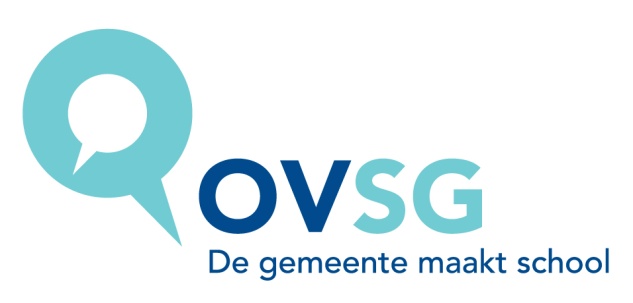 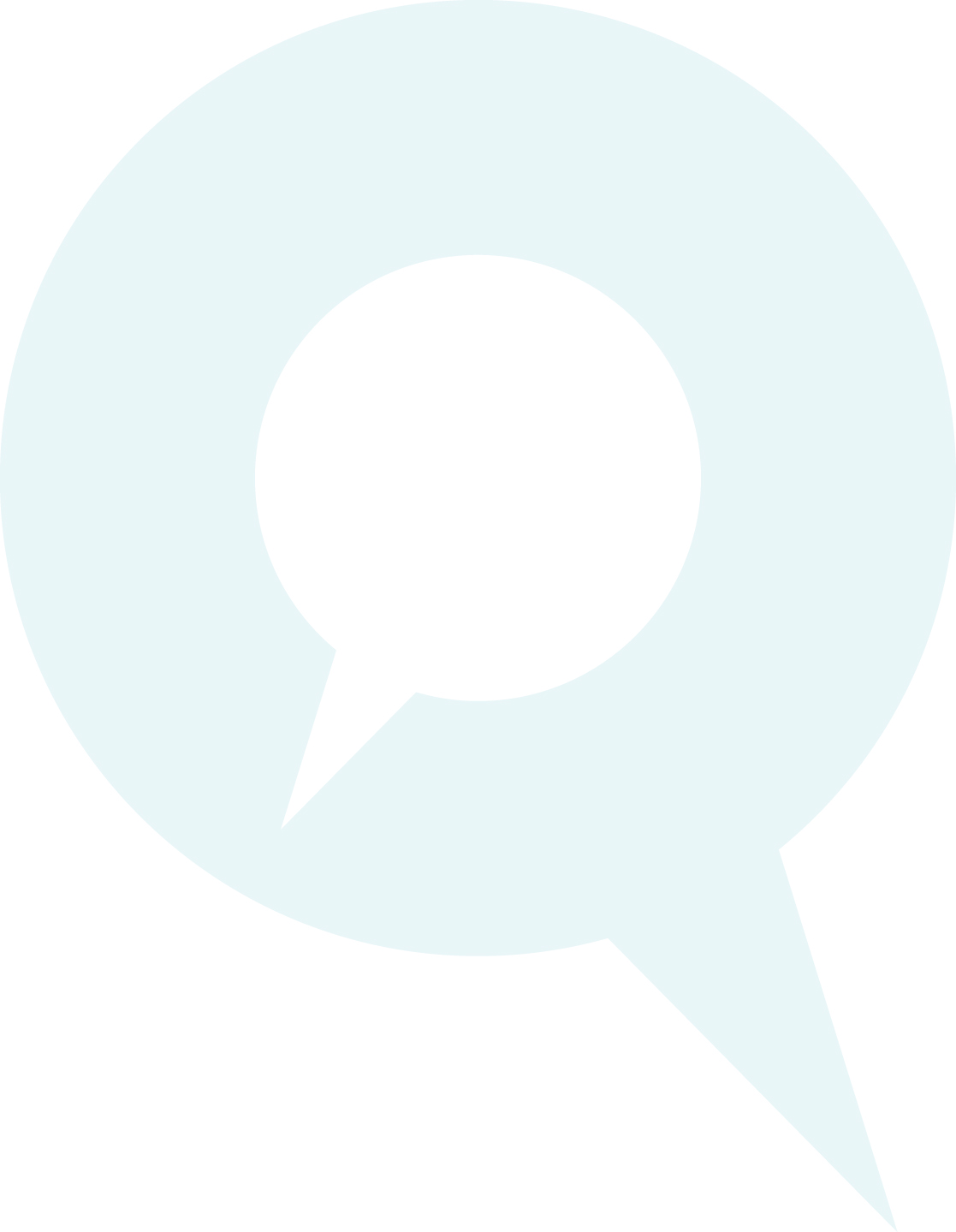 InhoudstafelWoord vooraf	41	Autonomie van de school	52	Lessentabel	73	Doelgroep	84	Opbouw van het leerplan	95	Leerplandoelstellingen en leerinhouden	14	5.1 Algemene doelstellingen	16	5.2 TV/PV Elektromechanica/Mechanica/Elektriciteit	17	5.3 Stage	416	De vakoverschrijdende eindtermen (VOET)	427	De geïntegreerde proef (GIP)	438	Integratie ICT	449	Taalontwikkelend vakonderwijs	4510	Vakgroepwerking	4611	Evaluatie	4712	Minimale materiële vereisten	4913	Vakspecifieke informatie	51Colofon	55Woord voorafAlle scholen zijn verplicht een goedgekeurd leerplan te gebruiken voor elk onderwezen vak van de basisvorming en het specifiek gedeelte.  De inspectie van de Vlaamse gemeenschap beoordeelt het leerplan op basis van het ‘Besluit van de Vlaamse Regering in verband met leerplannen (10/11/2006)’ en op basis van omzendbrief SO 64. Zij adviseert vervolgens de minister van onderwijs over de goedkeuring. Na de goedkeuring verwerft een leerplan een officieel statuut. Men kan stellen dat een goedgekeurd leerplan een contract is tussen de inrichtende macht en/of de onderwijsorganisatie en de Vlaamse gemeenschap. De inspectie controleert in de school het gebruik ervan samen met de realisatie van de basisdoelstellingen. Dit leerplan wordt ingevoerd bij de aanvang van het schooljaar 2012-2013. Het werd ontwikkeld door de leerplancommissie van het OVSG. De leerplancommissie evalueerde het bestaande leerplan en actualiseerde het en werkte het uit aan de hand van het TOS21 denkkader waarbij drie dimensies van techniek leren (begrijpen, hanteren en duiden) worden toegepast op de kerncomponenten van techniek (technische systemen, processen, hulpmiddelen en keuzes).Er wordt aangegeven welke ruimte gelaten wordt voor de inbreng van scholen, vakgroepen en leerkrachten.Het leerplan houdt niet alleen voor de individuele leerkracht een verplichting tot realisatie in, maar is ook een ondersteunend instrument voor het pedagogisch beleid van de school dat zich maximaal richt op gelijke onderwijskansen.  Het leerplan wordt gebruikt in de vakgroep, maar het besteedt ook aandacht aan de samenhang met de andere vakken van de studierichting. Onderwijskwaliteit verhoogt door een schoolbeleid gericht op samenhang en op het uitwerken van een onderwijskundige visie in concrete leeractiviteiten. Daarom besteedt dit leerplan veel aandacht aan de integratie van ‘leren leren’, aan leerlingactieve didactische werkvormen, aan brede evaluatie, aan de integratie van ICT en aan het taalbeleid.  Op deze manier biedt het leerplan de mogelijkheid het pedagogisch project te concretiseren.OVSGOnderwijssecretariaat van deSteden en Gemeenten van de Vlaamse Gemeenschap vzwRavensteingalerij 3 bus 71000 Brusseltel.: 02 506 41 50fax: 02 502 12 64e-mail: begeleiding.so@ovsg.bewebsite: www.ovsg.beAutonomie van de schoolDeze rubriek geeft aan welke ruimte dit leerplan laat voor de inbreng van de inrichtende macht, de school, de vakgroep/studierichtinggroep en de individuele leerkracht.Elke inrichtende macht is bevoegd voor het uitschrijven van haar eigen pedagogisch project. Dit pedagogisch project is een document dat de algemene doelen opsomt die de inrichtende macht in haar onderwijs wenst te realiseren. Deze doelen hebben betrekking op opvoeding en onderwijs en op de mens en de maatschappij in het algemeen. Het pedagogisch project kan aldus worden gezien als een beginselverklaring van een inrichtende macht die de essentiële kenmerken van haar identiteit bevat. Het officieel gesubsidieerd onderwijs wordt bijgevolg gekenmerkt door een interne verscheidenheid. Er is echter ook een gemeenschappelijkheid terug te vinden. Vanuit de eigenheid van het stedelijk en gemeentelijk onderwijs zijn in de lokaal tot stand gekomen pedagogische projecten een aantal gemeenschappelijke basisdoelen te herkennen die door alle besturen onderschreven werden (Raad van Bestuur van OVSG van 25 september 1996).Openheid	De school staat ten dienste van de gemeenschap en staat open voor alle leerplichtige jongeren, ongeacht hun filosofische of ideologische overtuiging, sociale of etnische afkomst, sekse of nationaliteit. Verscheidenheid	De school vertrekt vanuit een positieve erkenning van de verscheidenheid en wil waarden en overtuigingen die in de gemeenschap leven, onbevooroordeeld met elkaar confronteren. Zij ziet dit als een verrijking voor de gehele schoolbevolking.Democratisch	De school is het product van de fundamenteel democratische overtuiging dat verschillende opvattingen over mens en maatschappij in de gemeenschap naast elkaar kunnen bestaan. Socialisatie	De school leert jongeren leven met anderen en voedt hen op met het doel hen als volwaardige leden te laten deel hebben aan een democratische en pluralistische samenleving. Emancipatie	De school kiest voor emancipatorisch onderwijs door alle leerlingen gelijke ontwikkelingskansen te bieden, overeenkomstig hun mogelijkheden. Zij wakkert zelfredzaamheid aan door leerlingen mondig en weerbaar te maken. Totale persoon	De school erkent het belang van onderwijs en opvoeding. Zij streeft een harmonische persoonlijkheidsvorming na en hecht evenveel waarde aan kennisverwerving als aan attitudevorming.Gelijke kansen	De school treedt compenserend op voor kansarme leerlingen door bewust te proberen de gevolgen van een ongelijke sociale positie om te buigen. Medemens	De school voedt op tot respect voor de eigenheid van elke mens. Zij stelt dat de eigen vrijheid niet kan leiden tot de aantasting van de vrijheid van de medemens. Zij stelt dat een gezonde leefomgeving het onvervreemdbaar goed is van elkeen.Europees	De school brengt de leerlingen de gedachte bij van het Europees burgerschap en vraagt aandacht voor het mondiale gebeuren en het multiculturele gemeenschapsleven.Mensenrechten 	De school draagt de beginselen uit die vervat zijn in de Universele Verklaring van de Rechten van de Mens en van het Kind, neemt er de verdediging van op. Zij wijst vooroordelen, discriminatie en indoctrinatie van de hand.Verder bepaalt de inrichtende macht en/of de school het aantal ingerichte lesuren voor een vak, met dien verstande dat alle basisdoelstellingen van het leerplan gerealiseerd moeten kunnen worden met de leerlingen.De lessenroosters behoeven geen goedkeuring van de overheid; de overheid beperkt zich tot het opleggen van een minimumrooster, gedefinieerd als (verplichte vakken van de) basisvorming. Afhankelijk van de gevolgde graad/onderwijsvorm dient elke leerling zonder uitzondering de verplichte basisvorming volledig te volgen. De inrichtende machten bepalen dus autonoom hoe de wekelijkse lessenroosters worden samengesteld.  Dit kan zowel betekenen dat bepaalde vakken/uren gemeenschappelijk zijn voor leerlingen van verschillende structuuronderdelen als betekenen dat binnen eenzelfde structuuronderdeel vakken met een verschillend aantal uren worden ingericht in functie van het tempo van de leerplanrealisatie in hoofde van individuele leerlingen.Vanuit de gemeenschappelijke basisdoelen, die o.m. gelijke onderwijskansen beogen voor elke leerling, worden eigen doelstellingen geformuleerd ter concretisering. Deze eigen doelstellingen hebben te maken met:de eigen visie op ‘leren’: ‘leren’ wordt hier opgevat als een door de leerling zelf vorm te geven actief proces, waarbij de ‘geconstrueerde’ kennis pas geïntegreerd wordt na reflectie en sociale situering (samenwerkend leren), toetsing en rijping.  Een leerproces bevat dus ook een sociale component;de eigen visie op gelijke kansen: integratie van doelstellingen in verband met (leer)attitudes, met ICT-vaardigheden, met taalontwikkeling; de visie (algemene doelstellingen) op de studierichting of het vak.Ook de didactische aanpak (waaronder evaluatie) behoort tot de vrijheid van de inrichtende macht.  Dit impliceert dat de school, de vakgroep en haar leerkrachten deze vrijheid zinvol invullen en er verantwoordelijkheid voor opnemen door te werken vanuit een eigen schoolvisie.  Methodes en handboeken worden vrij gekozen met dien verstande dat de realisatie van het leerplan verplicht is en niet bv. de realisatie van een handboek. Aangezien het leerplan opgesteld is als graadleerplan, bepaalt de vakgroep welke doelstellingen in het eerste leerjaar en welke in het tweede leerjaar moeten worden bereikt (cesuur). Het leerplan suggereert vanuit het pedagogisch project leerlingactieve didactische werkvormen, verschillende evaluatievormen en mogelijkheden om te werken aan gelijke onderwijskansen, maar de school/leerkrachten maakt (maken) de uiteindelijke keuze.  Het leerplan zelf is een minimumleerplan, d.w.z. het volume aan leerinhouden is beperkt gehouden.  Enkel de basisdoelstellingen moeten met de leerlingen worden gerealiseerd. De leerkracht moet niet onder tijdsdruk werken, maar heeft ruimte om te differentiëren, voor variatie in leerlingactiverende didactische werkvormen en voor vakoverschrijdend werken.  Er is ruimte voor de eigen inbreng en creativiteit van de leerkracht en de school om o.a. thema’s en projecten te ontwikkelen.Het leerplan is volgens een logische volgorde opgebouwd, maar het behoort aan de vakgroep om uit te maken welke doelstellingen tot de invulling van het eerste of het tweede leerjaar behoren en in welke volgorde ze voor welke leerlingen aangeboden worden.De inspectie van de Vlaamse gemeenschap gaat na hoe de school met deze vrijheid omgaat.LessentabelDe actuele lessentabel is terug te vinden op de website van het OVSG www.ovsg.beDe lessentabel is indicatief. Zie ook hoofdstuk ‘Autonomie van de school’.Doelgroep Dit leerplan is bestemd voor de leerlingen van de derde graad (eerste en tweede leerjaar) van het technisch secundair onderwijs uit de studierichting Elektromechanica voor de vakken TV/PV Elektromechanica/Mechanica/ElektriciteitStage Elektromechanica/Mechanica/Elektriciteitdie in de lessentabel deel uitmaken van het specifiek gedeelte. Toelatingsvoorwaarden: zie omzendbrief SO 64 Opbouw van het leerplanGraadleerplanHet leerplan is voor de graad uitgeschreven.  Voor de concrete invulling van het eerste en het tweede leerjaar van de graad ligt de bevoegdheid bij de school.  De vakgroepen moeten overleggen en bepalen wat tot de invulling van het eerste of het tweede leerjaar behoort.SystematiekIn de derde graad Elektromechanica wordt verder gebouwd op de brede technische vorming die leerlingen verworven hebben in de tweede graad op het vlak van Elektriciteit en Mechanica. In het vakgebied Elektromechanica verdiepen de leerlingen zich via een sterk theoretische component die ondersteund wordt door praktijkgerichte opdrachten en labo’s in de verschillende facetten van elektomechanische technieken en processen. Deze elektromechanische systemen en processen worden benaderd vanuit het TOS21-denkkader, waarbij zowel aandacht is voor de verschillende kerncomponenten (technische deelsystemen, hulpmiddelen, technisch proces en keuzes) als voor de dimensies van techniek (begrijpen, hanteren en duiden). De afstemming tussen theorie en praktijk is cruciaal voor het creëren van een stimulerende leeromgeving. Er wordt tevens voldoende ruimte gecreëerd voor eigen inbreng van de scholen: enerzijds via het complementair gedeelte en anderzijds via de uitbreidingsdoelstellingen. Hierdoor kunnen scholen eigen accenten leggen in functie van leerlingentrajecten (verbredend, verdiepend), van regionale en/of bedrijfsgerichte noden/mogelijkheden.Het leerplan bevat de doelen, de verplichte leerinhouden en de didactische wenken voor de vakken. De doelstellingen dragen bij tot de realisatie van de algemene doelstellingen en vormen een coherent geheel bestaande uit de eigen doelstellingen (EDV).Ze worden geformuleerd als kennis, vaardigheden en attitudes. Ze zijn thematisch opgebouwd.  Deze volgorde in de opbouw is niet bindend voor de leerkracht of de school. Het leerplan geeft de leerstof aan die bedoeld is om de bijbehorende leerplandoelstellingen te realiseren. De didactische wenken kunnen een leerplandoelstelling of leerinhoud verduidelijken, ze reiken suggesties aan om de doelstellingen te concretiseren volgens de eigen visie op leren. Zij kunnen didactische werkvormen of hulpmiddelen aangeven die leerplandoelstellingen helpen realiseren, suggesties geven voor evaluatie, verbanden leggen met andere vakken, met vakoverschrijdende eindtermen, met informatie- en communicatietechnologie, met intercultureel onderwijs, met taalbeleid.Samenhang met de voorafgaande en/of volgende graad De reeds verworven technische competenties uit de tweede graad Elektromechanica en het werken volgens het technisch proces bij het onderzoeken en realiseren van technische (deel)systemen in de vakgebieden Elektriciteit en Mechanica worden in de derde graad verder ontwikkeld en uitgediept. Bij het bestuderen en het analyseren van de technische (deel)systemen wordt via concrete en realistische opdrachten de wisselwerking tussen elektrische en mechanische aspecten van systemen belicht. Daarnaast is er ook aandacht voor algemene competenties die leerlingen nodig hebben om te kunnen doorstromen naar het hoger onderwijs. Zowel de beroepskennis, de beroepsvaardigheden, als sleutelvaardigheden en attitudes komen op een geïntegreerde wijze aan bod, waardoor leerlingen optimaal de kans krijgen om te evolueren naar zelfstandige leerders/techniekers. Nieuwe technieken en nieuwe inzichten komen ruim aan bod. De evolutie in het vak wordt opgevolgd en zoveel mogelijk in de klas gebracht. Daarom is regelmatig bijscholen van de leerkrachten een noodzaak. Stages en werkplekleren bieden zowel aan leerlingen als aan leerkrachten de mogelijkheid om met de nieuwste technieken in contact te komen in een bedrijfscontext.Na het beëindigen van en het slagen voor deze derde graad verwerven de leerlingen hun diploma secundair onderwijs en kunnen zij verder studeren in het hoger onderwijs in diverse professionele (eventueel academische) bacheloropleidingen. Voor hen die zich begeven op de arbeidsmarkt liggen er kansen in het onderhoud van geautomatiseerde productiesystemen in diverse sectoren.Opbouw van het leerplanTaalontwikkelend vakonderwijs en communicatie op de werkvloerVakinhouden en vakvaardigheden worden overgebracht via taal. Daarom moeten vakdoelen en taalontwikkeling in het vak samen worden aangepakt. De didactiek die leerstofdoelen en taaldoelen bewust aan elkaar koppelt in alle vakken en voor alle leerlingen het doel heeft leerwinst te boeken, noemt men ‘taalontwikkelend vakonderwijs’.  In de derde graad wordt een extra klemtoon gelegd op de communicatieve vaardigheden die leerlingen nodig hebben in hun werkomgeving zoals het kunnen overleggen in een team, een gesprek voeren met een hiërarchische overste, een gesprek voeren met klanten en leveranciers.Deze taaldoelen overkoepelen m.a.w. de ganse opleiding en komen geïntegreerd met de vakdoelen aan bod.Meer info zie brochure ‘Taalontwikkelend vakonderwijs’.Werkorganisatie, kwaliteitszorg en preventieDeze vaardigheden en (werk)attitudes maken deel uit van het profiel van een werknemer in de sector, maar zijn ook breder inzetbaar. Vandaar dat ze in de opleiding een prominente plaats innemen en op een geïntegreerde wijze aangeboden en ontwikkeld worden. Ze sluiten tevens nauw aan bij de gemeenschappelijke stam van de vakoverschrijdende eindtermen, zoals die door elke vakleerkracht dienen nagestreefd te worden. Het ontwikkelen van leervaardigheden sluit aan bij de vakoverschrijdende eindtermen ‘leren leren’. Technisch proces en technische (deel)systemen binnen het  toepassingsgebied Elektromechanica. Dimensies van techniek lerenTechniek leren is alle kerncomponenten vanuit drie verschillende dimensies (begrijpen, hanteren en duiden).leren. BegrijpenInzicht verwerven in het gebruik, de werking en de ontwikkeling van technische systemen (als technische realisatie beschouwd).HanterenTechnische systemen (als technische realisaties beschouwd) gebruiken of realiseren.Duiden De werking, de ontwikkeling en het gebruik van technische systemen (als technische realisaties beschouwd) verbinden met een context buiten de techniek zelf zoals de ethische, esthetische, economische, ecologische, sociale, historische, politieke, … context.KerncomponentenDe kerncomponenten van techniek zijn de gemeenschappelijke voorkomende elementen die door ze samen te nemen het mogelijk maken techniek te karakteriseren en te onderscheiden in andere vakdomeinen. De vier kerncomponenten van techniek zijn: technisch systeem, technisch proces, hulpmiddelen en keuzen. Elke technische realisatie kan vanuit elk van de kerncomponenten worden benaderd en beschreven.Een technisch (deel)systeem is een geheel van elkaar wederzijds beïnvloedende elementen en onderdelen die gericht zijn op het bereiken van (een) bepaald(e) doel(en), in dit leerplan te interpreteren als elektromechanische (deel)systemen.Het technisch proces is een cyclisch proces. De stappen in het technisch proces zijn:probleem/behoefte:het probleem omschrijvenevaluatiecriteria bepalen/kennenontwerpen:het probleem onderzoekeninformatie verzamelenontwerp: schetsen, tekenen van schema’skeuzes makende oplossingsweg bedenkenmaken, de realisatie:een werkplanning makenkeuze van het nodige en juiste materiaalkeuze van het juiste gereedschapkeuze van een veilige werkmethode (AREI – regels van goed vakmanschap)de opdracht/oplossingsweg uitvoerenhet gereedschap onderhoudenhet in gebruik nemen:testen/meten van de elektromechanische realisatie (foutzoekmethode)opsporen van fouten en defecten en herstellende technische realisatie toetsen aan de vooropgestelde criteriaevalueren:controleer of technische realisatie voldoet aan de criteriazoek naar mogelijke verbeteringenalles ok = probleem opgelost!evalueren nieuw probleem?Tijdens verschillende fasen van het technisch proces komen volgende vragen aan bod:welke fenomenen (fysische, scheikundige, biologische) doen zich voor in het technisch (deel)systeem?Welke hulpmiddelen zijn er nodig om het technisch systeem te verwezenlijken, efficiënter te laten werken, te herstellen? (denk hierbij aan materialen, grondstoffen, energie, machines, gereedschappen, meetinstrumenten, mensen, kapitaal, tijd, …)Aan welke criteria moet het technisch systeem voldoen? Welke keuzes moeten er gemaakt worden (vanuit de maatschappij, vanuit de techniek)?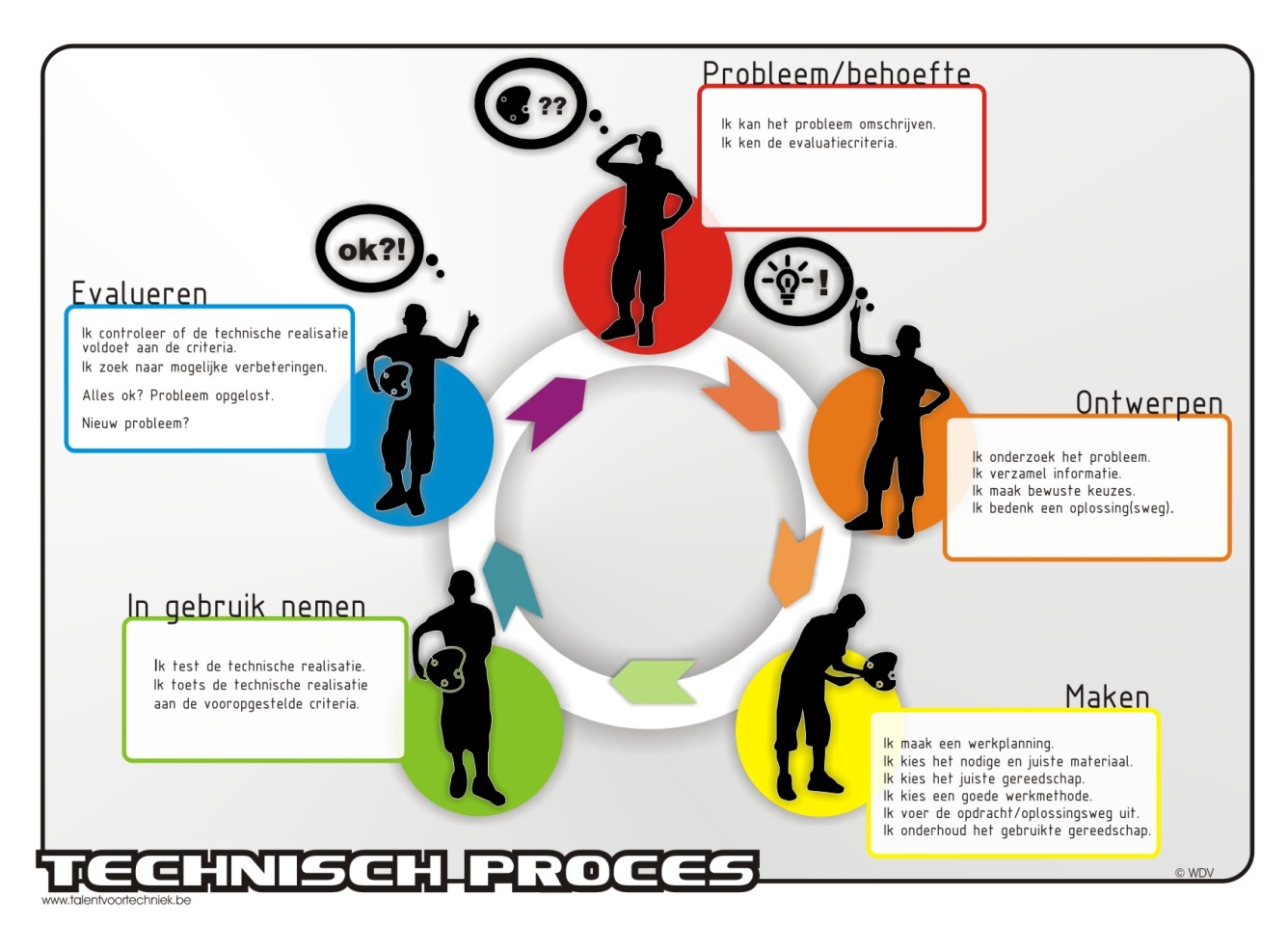 De opdrachten en inhouden die de leerkracht leerlingen aanbiedt, vertrekken vanuit elektromechanische (deel)systemen die relevant zijn voor de opleiding. Deze zijn omschreven in de leerplandoelstellingen.Vanuit een concreet technisch probleem of een behoefte worden elektromechanische (deel)systemen vervaardigd, verbeterd of worden er defecten/fouten opgespoord en opgelost. In het kader van de realisatie of het onderzoek van een elektromechanisch systeem moeten de hulpmiddelen (materialen, grondstoffen, gereedschap, …) geselecteerd en gebruikt worden. Tevens moeten er keuzes gemaakt worden op basis van bepaalde criteria (vanuit de maatschappij (normen of wetten) of vanuit de techniek zelf. Leerlingen kunnen deze keuzes verklaren. De wijze waarop deze problemen in technische (deel)systemen aangepakt worden en getoetst worden aan criteria met een kwaliteitsvol resultaat tot gevolg, verloopt cyclisch en noemt men het technisch proces. 
Leerplandoelstellingen en leerinhoudenLeeswijzerHet leerplan wordt schematisch voorgesteld in 6 kolommen. Deze zijn van links naar rechts te lezen.Kolom 1: 	Numerieke volgorde (Nr.)De doelstellingen zijn numeriek geordend van begin tot einde leerplan. Deze nummering heeft geen implicaties voor de chronologie in de realisatie van de doelstellingen. Er wordt geen volgorde vooropgesteld, het betreft een graadleerplan waarbij de vakgroep dient uit te maken welke doelstellingen tot de invulling van het eerste of het tweede leerjaar behoren.Kolom 2: 	Leerplandoelstellingen en leerinhoudenLeerplandoelstellingen (in vetgedrukte kader)Deze geven de eigen doelstellingen weer voor het vak.  Een leerplandoelstelling kan ook een vakoverschrijdende eindterm zijn of inhouden.Leerinhouden (in wit vak)Dit is leerstof die bedoeld is om de bijhorende leerplandoelstellingen te realiseren.Kolom 3: 	CodeCodering van de leerplandoelstellingen:Kolom 4: 	Basis of uitbreiding (B/U)Er wordt een onderscheid gemaakt tussen basis- en uitbreidingsdoelstellingen.Basisdoelstellingen (B) vormen de criteria voor het slagen, moeten door nagenoeg alle leerlingen bereikt worden.Uitbreidingsdoelstellingen (U) zijn bedoeld voor uitbreiding en differentiatie. Het realiseren ervan is afhankelijk van de beschikbare tijd en van de mogelijkheden binnen de leerlingengroep, ze kunnen niet verplicht worden voor alle leerlingen.Kolom 5: 	Didactische wenken en hulpmiddelenDidactische wenken zijn bedoeld als ondersteuning van de leerkracht, de vakgroep en het schoolteam.Zij kunnen:-	een leerplandoelstelling of leerinhoud verduidelijken;-	didactische werkvormen of hulpmiddelen aangeven die leerplandoelstellingen helpen realiseren;-	het verband aangeven met een context van vakoverschrijdende eindtermen;-	richtlijnen geven voor evaluatie;-	verwijzen naar bibliografie, nuttige adressen;-	verbanden leggen met andere vakken met informatie- en communicatietechnologie, met taalbeleid.Kolom 6: 	LinkDeze kolom is bedoeld om het schoolteam te ondersteunen. De in kolom 5 omschreven verwijzingen worden hier gecodeerd weergegeven en vestigen de aandacht van de lezer op mogelijke vakoverstijgende afspraken en op vakoverschrijdende eindtermen.Codering:5.1 	Algemene doelstellingenHet leerplan van de derde graad  tso Elektromechanica heeft als doel vertrekkende vanuit een theoretische component – ondersteund door praktijkgerichte opdrachten en labo’s – algemene en technische competenties bij leerlingen te ontwikkelen waardoor ze met succes hoger onderwijs kunnen aanvatten.Volgende competenties worden aangeleerd en ontwikkeld:De geldende voorschriften op het vlak van veiligheid, hygiëne, milieu en ergonomie nauwgezet naleven. (LGV - ODO)Het eigen werk plannen en organiseren. (LER 7)Het gereedschap, de meettoestellen en machines op een efficiënte manier kunnen onderhouden. (ODO)Op het eigen werkproces kritisch reflecteren en indien nodig bijsturen met het oog op het afleveren van een kwaliteitsvol eindproduct. (STM 25, LER 6, LER 8, LER 9)een elektromechanisch systeem op een gestructureerde manier volgens het technisch proces kunnen analyseren, storingen kunnen opsporen en mogelijke oplossingen kunnen aanreiken.aan een elektromechanisch systeem onderdelen op een technisch correcte wijze kunnen monteren en demonteren.SleutelvaardighedenSleutelvaardigheden zijn cognitieve, psychomotorische of affectieve vaardigheden die tot het profiel van de studierichting behoren en die ruimer inzetbaar zijn. Ze sluiten tevens nauw aan bij de gemeenschappelijke stam van de vakoverschrijdende eindtermen, zoals die door elke vakleerkracht dienen nagestreefd te worden. Het ontwikkelen van leervaardigheden sluit aan bij de vakoverschrijdende eindtermen ‘leren leren’.De sleutelvaardigheden voor de studierichting ‘Elektromechanica’ zijn:kwaliteitszorg, (STM 25, LER 8, LER 9)samenwerking, (STM 19)orde en nauwkeurigheid, (LER 1)doorzettingsvermogen, (STM 4)bereidheid tot leren, (STM 8)communicatie- en contactvaardigheid, (STM 1)stiptheid,veiligheid, zelfstandigheid,verantwoordelijkheidszin, (STM 20)probleemoplossend denken (LER 6)analytisch en synthetisch denken (LER 5)StageOp de wekelijkse lessentabel van de school wordt een leerlingenstage aangeduid door een vakbenaming voorafgegaan door het woord Stage. De school vult zelf de stagetoewijzing in: AV, TV, PV of KV.De regelgeving i.v.m. de organisatie van de stage is terug te vinden in de omzendbrief ‘leerlingenstages in het voltijds secundair onderwijs’ SO/2002/09In het huidig onderwijsbeleid staat de herwaardering van het  en BSO centraal, dit moet gebeuren door het onderwijs nauwer te laten aansluiten bij het werkveld. De overheid is er eveneens van overtuigd dat het organiseren van leerlingenstages in de opleidingen een toegevoegde waarde heeft, wat blijkt uit talrijke initiatieven die zij genomen heeft (cf. omzendbrief).De stageactiviteitenlijst is een cruciaal document in het hele stagegebeuren. Voor het opstellen ervan wordt uitgegaan van de leerplandoelstellingen/competenties uit het specifiek gedeelte. Bijgevolg zijn alle vakdoelstellingen potentiële stagedoelstellingen. Dit betekent dat elke stageactiviteitenlijst een geïndividualiseerd document is. Het doel hiervan is een optimaal leerproces bij de leerling-stagiair te bereiken. Tijdens een stage komen leerling-stagiairs in contact met het concrete werkveld. De leerlingen krijgen de kans de kennis, vaardigheden en attitudes die ze op school hebben verworven toe te passen en uit te diepen in een realistische situatie. Opdat leerling-stagiairs optimaal zouden kunnen leren uit deze ervaring gaat bij de begeleiding van de stage veel aandacht uit naar reflectie .De stagecoördinator heeft als taak de stage te coördineren en het uitbouwen van een netwerk van potentiële stageplaatsen. Hij/zij ondersteunt de stagebegeleiders, zorgt voor kwaliteitsvolle stageplaatsen, onderhoudt de contacten met de stageplaatsen en is verantwoordelijk voor het algemeen stagedossier.De stagebegeleider is het aanspreekpunt van de stagegever en verzorgt vanuit de school de pedagogische begeleiding en opvolging van de leerling-stagiair. Hij/zij is tevens de eindverantwoordelijke voor de evaluatie van de stage.De stagementor onthaalt en begeleidt de leerlingen op de werkvloer. Hij/zij fungeert als aanspreekpunt, zowel de leerling-stagiair als voor de stagebegeleider.De leerling-stagiairs moeten van bij de planning van de stage weten wie hun stagebegeleider is en van bij de aanvang van de stage wie hun stagementor is. OVSG ontwikkelde de “Wegwijzer kwaliteitsvolle leerlingenstages in het voltijds secundair onderwijs” met als doel een zo volledig mogelijk naslagwerk aan te reiken bij het organiseren van de stages, waaruit ideeën kunnen worden geput. U kunt deze wegwijzer raadplegen via het extranet van OVSG: http://extranet.ovsg.be/ (rubriek ‘Publicaties’).De vakoverschrijdende eindtermen (VOET)De vakoverschrijdende eindtermen zijn geordend in:- 	de gemeenschappelijke stam en zeven contexten (niet graadgebonden);- 	leren leren (per graad);- 	ICT (voor de eerste graad);- 	technisch-technologische vorming (voor de tweede en derde graad aso).In elk vak wordt aan de vakoverschrijdende eindtermen gewerkt. In dit leerplan zijn de VOET als volgt opgenomen:Naargelang de eigenheid van het vak is een aantal eindtermen van de gemeenschappelijke stam verwerkt in de algemene doelstellingen (zie hoofdstuk 5).Ze werden gecodeerd als 'STM'.
Eindtermen van de gemeenschappelijke stam komen ook nog voor als doelstellingen van het vak, aangeduid in de kolom ‘code’. Tot slot komt de afkorting STM ook voor in de kolom 'link' bij de didactische wenken, rechts in het schema.
In de kolom 'link', wordt verwezen naar een context indien er een duidelijk en evident verband is tussen een eindterm van die context en de doelstelling, de leerinhoud of de didactische suggesties.Leren leren is onlosmakelijk met het vak verbonden. De eindtermen leren leren kunnen voorkomen als doelstellingen van het leerplan. In voorkomend geval zijn ze herkenbaar aan de code 'LER' die naast de doelstelling staat. 
In de kolom 'link' wordt verwezen naar de eindtermen ICT indien er een duidelijk en evident verband is tussen een eindterm van die context en de doelstelling, de leerinhoud of de didactische suggesties.De vakoverschrijdende eindtermen voor het secundair onderwijs zijn te vinden op de website van het departement onderwijs:http://www.ond.vlaanderen.be/curriculum/secundair-onderwijs/index.htmDe geïntegreerde proef (GIP)In een aantal leerjaren en onderwijsvormen moet een geïntegreerde proef (GIP) worden georganiseerd waaraan deelname verplicht is; deze worden vermeld in omzendbrief SO 64.De geïntegreerde proef is kenmerkend voor het geheel van de opleiding die de leerling volgt. Hij is dus vakoverschrijdend en heeft betrekking op de vakken en de specialiteiten van het specifiek gedeelte.De GIP is een totaalconcept (product en proces) waarbij de leerling kan bewijzen dat hij/zij de beoogde vormingscomponenten van een bepaalde studierichting heeft verworven. Dit impliceert dat de leerlingen hoofdzakelijk tijdens de lesuren werken aan de GIP.De GIP-opdracht bevat een realistische probleemstelling waarop de leerling een antwoord zoekt. Met de geïntegreerde proef moet de leerling kunnen aantonen dat hij/zij creatief met kennis en techniek/vaardigheden kan omgaan in een realistische context: probleemoplossend, innovatief en toekomstgericht. Eventueel kan de stage gekoppeld worden aan het onderwerp van de geïntegreerde proef of kan er samengewerkt worden met het bedrijfsleven. De GIP is geen momentopname, maar een proces dat over een langere periode tijdens het schooljaar plaatsvindt. Dit impliceert dat bij de beoordeling zowel proces als product geregeld (tussentijds) zal beoordeeld en bijgestuurd worden. In een GIP ligt de nadruk zowel op de realisatie van een kwaliteitsvol eindproduct als op het leerproces dat de leerling doorloopt. De leerling zal opgevolgd en (tussentijds) geëvalueerd worden op basis van uitgeschreven evaluatiecriteria. Door deze procesgerichte opvolging kan er bij eventueel minder gunstige ontwikkelingen nog altijd bijgestuurd worden.De geïntegreerde proef wordt beoordeeld door de leraars die de betrokken vakken onderwijzen, evenals door deskundigen (externe jury). Deze jury wordt gekozen op basis van hun kennis en vaardigheden op professioneel vlak. Deze buitenstaanders die niet tot de desbetreffende onderwijsinstelling behoren, mogen numeriek het aantal leraars niet overschrijden en worden in de loop van het schooljaar aangeduid door de inrichtende macht of haar afgevaardigde. De inrichtende macht of haar afgevaardigde bepaalt autonoom op welke wijze de betrokkenheid van de deskundigen bij dit proces wordt geconcretiseerd. Het resultaat van de GIP zal een belangrijk element zijn in de beslissing van de delibererende klassenraad over de leerling.De uiteindelijke bedoeling van de geïntegreerde proef is om de leerling bewust te maken van zijn/haar eigen kennen en kunnen, interesses en vaardigheden en hem/haar zo te helpen op weg naar de arbeidsmarkt of een verdere studiekeuze.Integratie ICTInstructie, differentiatie en remediëring met behulp van ICTICT ondersteunt het lesgeven en biedt de mogelijkheid om bepaalde leerinhouden op verschillende manieren voor te stellen en aan te brengen o.a. via tekst, grafieken, schema’s, geluid, stilstaand en bewegend beeld. In de klas kan dit door het gebruik van computers en digitale borden.Het gebruik van een elektronische leeromgeving biedt leerlingen kansen om zelfstandig leerinhouden te verwerken en opdrachten op eigen tempo uit te voeren. Sommige softwareprogramma’s/leerpaden zijn interactief zodat een meer geïndividualiseerd leerproces kan worden doorlopen.  De leerling kan op eigen tempo werken en eventueel een eigen parcours kiezen.  Een aantal programma’s oefenen vaardigheden en oplossingsstrategieën of zijn geschikt om individueel of in groep te differentiëren en te remediëren.Via tests kan worden nagegaan in hoeverre kennis en vaardigheden verworven zijn.  Dit heeft zeker voordelen als het programma een goede feedback aan de leerling geeft en kansen biedt om op verschillende niveaus te werken.Informatie verwerven en verwerken met ICTEr bestaan heel wat bronnen die allerlei informatie interactief aanbieden. Via de talrijke ‘links’ bouwt de leerling een individueel leerparcours op.  Er zijn dus andere ‘leesstrategieën nodig dan bij een lineaire tekst.  Om leerlingen hierbij te ondersteunen zijn gerichte zoekopdrachten en verwerkingstaken noodzakelijk (informatie ordenen, schema’s aanvullen, informatie vergelijken, verbanden leggen, woordbetekenissen afleiden, …).Het internet is een onuitputtelijke bron van informatie.  Om zich een weg te banen door het grote aanbod is een kritische ingesteldheid noodzakelijk.  Deze houding moet worden aangeleerd.  Als leerlingen binnen of buiten de klas informatie op het web zoeken, moeten ze over een aantal beoordelingscriteria voor ‘tekstmateriaal’ beschikken.Sommige opdrachten kunnen de leerlingen van ‘huiswerksites’ plukken.  Opgaven zullen met deze nieuwe realiteit rekening moeten houden, willen ze zinvol blijven: bronvermelding eisen, meer vergelijkende opdrachten, meer persoonlijke en kritische verwerking. Aan groepsopdrachten en -eindproducten kunnen kwalitatief hogere eisen worden gesteld qua vormgeving en presentatie.  Aan bepaalde opdrachten kan een mondelinge presentatie gekoppeld worden, een presentatiepakket kan hier ondersteunend werken.  Samenwerken met andere leerkrachten is noodzakelijk om de vakoverschrijdende eindtermen ICT van de eerste graad na te streven. Om de continuïteit van het gebruik van ICT in alle vakken te verzekeren kan een ICT-leerlijn voor de tweede en derde graad ontwikkeld worden op basis van het OVSG-model.Communiceren met ICTICT geeft de mogelijkheid om te communiceren via o.a. e-mail, sociale netwerken, een elektronische leeromgeving. Deze communicatie kan gebeuren binnen een klas of school, maar ook met leerlingen van andere scholen in binnen- en buitenland.  Een gezamenlijk interscolair project opzetten behoort tot de mogelijkheden.Communicatie tussen leerkracht en leerling(en) is ook mogelijk: de leerkracht kan cursusmateriaal elektronisch beschikbaar stellen, voorbeelden van toets- en examenvragen, jaarplanning, … Leerlingen kunnen verslagen, huistaken, digitaal portfolio e.d. elektronisch naar de leerkracht sturen.OVSG ontwikkelde een model van een ICT-beleidsplan, ICT-leerlijnen en ICT-instructiekaart. U kunt deze documenten raadplegen via het extranet van OVSG: http://extranet.ovsg.be/ (rubriek ‘Publicaties’).Taalontwikkelend vakonderwijsLeren op school kan niet zonder taal: taal, leren en denken zijn onlosmakelijk verbonden. In alle vakken worden de vakinhouden overgebracht via taal, voornamelijk het Nederlands. Daarom moeten vakdoelen en taalontwikkeling in elk vak samen worden aangepakt. Elke leerkracht weet immers dat een te lage taalvaardigheid van de leerlingen het bereiken van vakdoelen in gevaar brengt. De didactiek die leerstofdoelen en taaldoelen bewust aan elkaar koppelt in alle vakken en voor alle leerlingen met de bedoeling leerwinst te boeken, noemt men ‘taalontwikkelend vakonderwijs’.Nederlands of PAV speelt een cruciale rol in het taalbeleid dat gericht is op taalontwikkelend vakonderwijs, het is als het ware het aanleverend vak voor het taalbeleid. De lees-, luister-, spreek-, schrijf- en kijkstrategieën worden hier aangeleerd met de OVUR-structuur (vaste opeenvolging van oriënteren, voorbereiden, uitvoeren en reflecteren bij het aanpakken van een taak). Deze leerstrategieën en de OVUR-structuur zijn echter ook vereist bij de opdrachten in andere vakken. Taalontwikkelend vakonderwijs is contextrijk onderwijs vol interactie en met taalsteun. Een rijk en overvloedig taalaanbod plaatst nieuwe leerstof in bekende en bredere contexten. De context geeft aanknopingspunten om de nieuwe stof te koppelen aan de aanwezige kennis en aan een concrete (levensechte) leersituatie. Meer context is nodig om leerlingen de nodige aanknopingspunten te geven om nieuwe informatie (leerstof) aan op te hangen.Het scheppen van interactiemogelijkheden heeft de bedoeling natuurlijke, echte gesprekken met veel school- en vaktaal te doen plaatsvinden. De interactie in de klas gebeurt tussen leerkracht en leerlingen  en tussen leerlingen onderling  en is van enorm belang om leerlingen actief met de leerstof te laten bezig zijn. Deze interactie verplicht de leerlingen via schrijven en/of  spreken de nieuwe informatie ook effectief te gebruiken en zo van het verwerven van informatie naar het verwerken ervan te gaan. Het nut van deze interactiemomenten in de les is dat alle leerlingen zelfstandig denk- en leeractiviteiten uitvoeren en de daarbij behorende taalvaardigheid verwerven en oefenen. Een taal leren doe je door die veel te gebruiken, dat geldt ook voor vaktaal. Taalontwikkelend vakonderwijs voegt aan deze twee leerbevorderende principes een derde toe, namelijk het geven van taalsteun.  Taalsteun wordt gegeven om de leerstof en opdrachten toegankelijker te maken voor de leerlingen. Het betekent niet de taal vereenvoudigen, maar wel leerlingen hulp bieden bij het omgaan met de voor hen soms moeilijke school- en vaktaal. Taalsteun geven begint met heldere doelen en structuren in de lessen aan te brengen, door leerlingen hulpmiddelen te laten gebruiken (instructiekaarten, stappenplannen, woordenlijsten…), door de OVUR-structuur toe te passen in de les, door tijd uit te trekken voor reflectie op het eindresultaat en het leerproces. Het geeft de leerlingen de mogelijkheid om te leren hoe ze iets moeten noteren, hoe ze iets moeten vertellen, hoe ze een tekst kunnen lezen, enzovoort.Om dit te realiseren hou je rekening met de doelstellingen taal die in dit leerplan zijn opgenomen. Meer informatie vind je in ‘Een schoolbeleid voor taalontwikkelend  vakonderwijs’, op het extranet van OVSG http://extranet.ovsg.be/  (rubriek ‘Publicaties’).VakgroepwerkingElke leerkracht maakt deel uit van een vakgroep. Die vakgroepen zijn een formele samenwerkingsvorm die het uitbouwen van een pedagogische werking mogelijk maakt. De samenwerking kan verschillende formele en informele vormen aannemen en dient o.a. om ervaringen uit te wisselen, elkaar te helpen, ideeën, materiaal en werk te delen, enz… Samenwerken betekent leren van elkaar: uit discussies en uitwisseling van ervaringen bouwt een groep kennis op die ze toepast bij het realiseren van diverse onderwijsverbeteringen. Een goede vakgroepwerking bevordert de kwaliteit van de klaspraktijk en de leerlingenresultaten en is een belangrijk element van professionalisering van een team. De leerkracht blijft zich bewust van de impact die hij/zij heeft op het leren van de leerling. Een goede vakgroepwerking heeft zichtbare effecten in de klas. Lesgeven in een klas betekent leerplanrealisatie, leerlingenevaluatie, leerlingenbegeleiding en voortdurend de kwaliteit van het onderwijsproces in het oog houden. Deze thema’s vormen bij uitstek het uitgangspunt van discussie, bespreking en afstemming binnen de vakgroep. Het leerplan bevat voor de leerkracht essentiële gegevens voor de concrete onderwijspraktijk. In het leerplan vindt de leerkracht de algemene en de specifieke doelstellingen met aansluitend de leerinhouden voor een bepaald vak, bepaalde vakken of vakgebieden. De verdeling van de vakdoelstellingen binnen een graad is een item dat in de vakgroep aan bod dient te komen.  Een goede afstemming van de leerlijnen, zowel verticaal als horizontaal en alle vakoverschrijdende initiatieven vormt een belangrijk onderwerp binnen de vakgroepvergaderingen. De wenken voor de didactische aanpak en de bijkomende informatie kunnen nuttig zijn voor de realisatie van het leerplan. Ook het nastreven van de vakoverschrijdende eindtermen en ontwikkelingsdoelen binnen de verschillende contexten is een belangrijk onderwerp voor de vakgroepvergaderingen. Leerplanstudie en leerplanrealisatie vormen dus bij uitstek het onderwerp van een vakgroepvergadering.Leerlingenevaluatie is in de eerste plaats afgestemd op de leerplandoelen. Zowel het leerproces als de eindresultaten zijn voorwerp van evaluatie. Helder en transparant geformuleerde evaluatiecriteria vormen de basis voor een evaluatie, afgestemd op het leerlingenprofiel. Ook in de vakgroep kan je afspraken maken omtrent evaluatie, bespreek je toets- en examenvragen en stem je op elkaar af.Leerlingenbegeleiding begint in de klas in elk vak. Een gerichte leer- en studiebegeleiding in het vak biedt leerlingen een houvast bij het verwerken van de leerinhouden. Het gebruik van activerende werkvormen en aandacht voor verschillen bij leerlingen zorgen voor een grotere betrokkenheid en een stijging van de motivatie. Voor leerlingen met gedrags- en/of leerproblemen moeten de afspraken gemaakt met de leerlingbegeleider in de klas voor elk vak opgevolgd worden. De vakgroep bespreekt de manier van (gezamenlijke) aanpak van leerlingen met eventuele leerproblemen.Kwaliteitsvol werken in de klas wordt bevorderd door (zelf)reflectie en evaluatie op basis van zowel interne als externe gegevens over de vorige drie thema’s (leerplanrealisatie, leerlingenevaluatie, leerlingenbegeleiding). De resultaten van de leerlingen (ook als klas) geven hier een belangrijke indicatie. Hieruit worden conclusies getrokken en acties ondernomen die op hun beurt opgenomen worden in de cirkel van kwaliteitszorg. Op die manier bewaakt de vakgroep constant de eigen werking en stuurt ze bij waar nodig. Deze kwaliteitsverbetering wordt vanuit een sterk en breed draagvlak gemotiveerd, wat de kans op effectiviteit verhoogt. Zo kan een kwaliteitsvolle vakgroepwerking echt renderen en heeft dit effect op de leerresultaten van de leerlingen.Meer informatie vindt u in de Leidraad kwaliteitsvolle vakgroepwerking, op het extranet van OVSG, http://extranet.ovsg.be/ (rubriek ‘Publicaties’).Evaluatie Waarom evalueren?Evaluatie kan zeer verschillende functies hebben:formatief;summatief.Formatieve (of tussentijdse) evaluatie is een middel om het leren bij leerlingen te verbeteren. Ze moet opgevat worden als een leerkans voor leerlingen en niet louter als een beoordelingsmoment. Deze evaluatie signaleert en diagnosticeert individuele leerproblemen met de bedoeling te remediëren. Cruciaal is de feedback aan de leerlingen: de leerlingen krijgen informatie over de bereikte en niet-bereikte leerdoelen en over de effectiviteit en de efficiëntie van hun leerproces. Leerlingen kunnen ook zelf bewijsmateriaal verzamelen om aan te tonen dat ze bijleren, dat ze zichzelf bijsturen. Zo worden ze verplicht om na te denken over hun eigen werkmethodes, aanpak, manier van leren. Deze formatieve manier van evalueren geeft niet alleen de leerling de kans om bij te sturen. De leerkracht ziet meteen waar het fout loopt en kan tijdens het leerproces ingrijpen om grotere schade te voorkomen het leerproces en het lesgeven bijsturen.Summatieve (of eind-) evaluatie heeft als doel resultaatbepaling,  kwaliteitsbeoordeling van de leerling, een eindoordeel uitspreken over de leerprestaties van de leerling en dit om de leerling te oriënteren en te selecteren.Wat evalueren?Uitgangspunt voor de evaluatie blijven uiteraard de leerplandoelstellingen, die als inzichten, vaardigheden en attitudes geformuleerd zijn. Belangrijk is dat de leerkracht de leerdoelen duidelijk zichtbaar maakt voor de leerlingen zodat ze weten wat ze moeten leren en vooral waarop ze zullen beoordeeld worden. Deze criteria moeten duidelijk met hen besproken worden. Eventueel kunnen een aantal samen met hen worden opgesteld.ProcesevaluatieVia procesevaluatie verzamelt men gegevens over het verloop van het leerproces: de aanpak van de leerling om doelstellingen na te streven staat centraal. Deze evaluatie stelt in staat om de vooruitgang van de leerling te bepalen en om sterke en zwakke kanten in kaart te brengen. Hierdoor kan het leerproces continu bijgestuurd worden.ProductevaluatieVia productevaluatie verzamelt en beoordeelt men gegevens om na te gaan of de leerling de gestelde doelstellingen heeft bereikt. Hiervoor bekijkt men het resultaat.Wie evalueert?In een 'testcultuur' is alleen de leerkracht verantwoordelijk voor de evaluatie. In een 'evaluatiecultuur' werken leerkracht en leerlingen samen aan de evaluatie. De participatie van leerlingen aan het evaluatieproces vergroot hun betrokkenheid en verantwoordelijkheid bij de leerstof en helpt hen dit beter te verwerken. Bij zelfevaluatie zal een leerling zichzelf moeten beoordelen. Bij peerevaluatie en co-evaluatie kunnen ook medeleerlingen evalueren volgens vooraf opgestelde en besproken criteria. De leerkracht begeleidt dit leerproces en blijft verantwoordelijk voor de eindbeoordeling. Bij deze twee vormen van evaluatie is de reflectie door de leerling en het formuleren van nieuwe werkpunten cruciaal om tot een beter leerproces te komen.In sommige gevallen zullen derden de leerlingen mee evalueren. Dit zal bijvoorbeeld het geval zijn wanneer een leerling tijdens een stage door de stagementor geëvalueerd wordt.Hoe evalueren?Kwaliteitsvol evalueren heeft te maken met verschillende facetten zoals de vooropgestelde criteria, de gebruikte evaluatievorm en de kwaliteit van toets- en examenvragen.Meer informatie vindt u in Kwaliteitsvolle toets- en examenvragen, op het extranet van OVSG, http://extranet.ovsg.be/ (rubriek ‘Publicaties’).Minimale materiële vereisten Het betreft de materiële vereisten die minimum noodzakelijk zijn voor een goede uitvoering van het leerplan.TV/PV ElektromechanicaDe lokalen voor het vak TV/PV Elektromechanica zijn conform de eisen gesteld in: de Welzijnswet (betreft het welzijn van de werknemers bij de uitvoering van hun werk);de Codex (omvat de uitvoeringsbesluiten van de Welzijnswet, zal op termijn het ARAB vervangen);het Algemeen Reglement voor de Arbeidsbescherming (ARAB);het Algemeen Reglement op Elektrische Installaties (AREI);en houdt rekening methet Vlaams Reglement betreffende de Milieuvergunning ( VLAREM) enhet Vlaams Reglement inzake Afvalvoorkoming (VLAREA).In het kader van het integreren van praktijk, labo en theorie is het aangewezen om te kunnen beschikken over een ruim en goed uitgerust vaklokaal met documentatiemateriaal en voldoende pc’s met software (tekstverwerking, rekenblad, simulatiepakketten, CAD/CAE-tekenpakket), een beamer, een printer en een internetaansluiting.Er moet tevens voldoende ruimte voorzien worden voor het bergen van materiaal. Het is eveneens interessant om een ruimte te voorzien waar dure en/of delicate instrumenten veilig afgesloten kunnen bewaard worden. Universeel plug-in systeemPlug-in componenten, weerstanden, spoelen, condensatoren, transformatorenMeetsnoeren3 (per 4 leerlingen) multimeters1 (per 4 leerlingen) regelbare, begrensde voeding (0 - 30 V, 0 - )1 (per 4 leerlingen) LF-Functiegenerator1 (per 4 leerlingen) LF-OscilloscoopDiverse vermogensschakelaars, differentieelschakelaars, elektrisch schakelmateriaalDiverse sensoren, limietschakelaars met spanningsvrije contacten1 (per leerling) Pc en plc’s, programmeersoftware en bussysteem (communicatiemogelijkheden)Diverse actuatoren, elektromotoren, ventielen en cilinders ed.TekensoftwarepakketBewegende mechanische constructies 2 (per 4 leerlingen) elektrische motoren (asynchrone motoren, meersnelheden motoren), thermische veilighedenSchakelkastenSensorenOmvormersDivers schakelmateriaal voor rechtstreeks (schakelaars, drukknoppen, eindeloopschakelaars) en onrechtstreeks schakelen (elektromagnetische en elektromechanische schakelaars)1 (per 4 leerlingen) frequentieregelaar en 1 (per 4 leerlingen) softstarterBankhamerSet tangen (elektrisch, borgveertangen voor binnen- en buitenringen, waterpomptang, splitpentang, griptang, universele tang)Set schroevendraaiers Set steeksleutelsSet inbussleutelsUniversele doos potsleutelsMomentsleutel Set vijlenSet borenSet bits 2 handboormachinesMetalen handbeugelzaagSet snijkussenhouders1 (per 4 leerlingen) soldeerboutSet verstelbare wringijzers met  tappen en handruimersSet binnentrekkers voor kogellagersSet penuitdrijversPlatte stalen beitel voor mecanicien1 snoerloze schroefmachine PuntslagDoorslagSet riemschijfaftrekkersVijlenborstel (staaldraad)Werkbank met bankschroevenMechanisch meetgereedschapCompressorgroep met luchtconditioneringsgroepManometerPneumatica schakeling- en simulatiesoftwareVerschillende pneumatische cilinders (enkelwerkende, dubbelwerkende cilinders), ventielenPneumatische testbank (U)Didactische panelenMechanische constructies voor het monteren van limietschakelaars en actuatoren pneumatisch materiaal3D-meetsysteemHardheidsmeterTrekbankVakspecifieke informatie ORGANISATIESAgoria VlaanderenDiamantbuildingReyerslaan 801030 Brusselhttp://www.agoria.be  KVIV (Koninklijke Vlaamse Ingenieurs Vereniging)Desguinlei 2142018 AntwerpenTel.: 03 216 09 96www.kviv.be VIK (Vlaamse Ingenieurskamer)Herentalsebaan 6432160 Wommelgemwww.vik.be  PVIProvinciaal veiligheidsinstituut Jezusstraat 28 2000 AntwerpenTel.: 03 203 42 00Fax: 03 203 42 50www.provant.be 
RTC Regionale Technologische Centrawww.ond.vlaanderen.be/RTC SERV Sociaal-Economische Raad van VlaanderenBeroepscompetentieprofielenwww.serv.beVDAB Vlaamse Dienst voor arbeidsbemiddeling en Beroepsopleiding Cobrafiches (COmpetentie- en BeroepenRepertorium voor de Arbeidsmarkt) 
www.vdab.be VEI Vlaams Elektro Innovatiecentrum vzwKleinhoefstraat 62440 GeelTel.: 014 57 96 10www.vei.be 
Fedelec Nationale Federatie van Elektrotechnische ondernemersJ Chantraineplantsoen 13070 KortenbergTel.: 02 757 65 12E-mail: info@fedelec.be Nelectra Federatie voor de elektrosector.Stationlei 78 bus 11800 Vilvoorde Tel.: 02 550 17 11E-mail: info@nelectra.be www.nelectra.be LVMEBLandelijke Vereniging van de Meesters Elektriciens van BelgiëM. Herbettelaan 381070 BrusselTel.: 02 526 08 30www.lvmeb.be VormelekMarlylaan 151120 BrusselTel.: 02 476 16 76Fax: 02 476 17 76  
E-mail: info@vormelek-formelec.be www.vormelek.be EandisBrusselsesteenweg 199
9090 Mellewww.eandis.be BIBLIOGRAFIE Reeks: Watt nu!? – Auteur: MICHILS – Plantyn .ISBN 978-90-301-8130-9Reeks: Elektrotechniek – Auteur: CLAERHOUT – Plantyn ISBN 978-90-301-73267Reeks: Automatisatie – Auteurs: MAESEN, THEUNIS, HUYSKENS – Plantyn ISBN 978-90-301-8219-1Gedifferentieerd leerpakket aanvankelijke sterkteleer 1 en 2 – Auteur: DE LEPELERE A. - De Boeck ISBN Gedifferentieerd leerpakket elektriciteit: Auteurs: STANDAERT K., VAN DER BORGHT F. – 
De BoeckISBN 978045506326Het installatiehandboek – Auteur: THOMAS Y., GE Industrial Belgium Watt met elektriciteit 1 en 2 – Auteurs: DE DONDER B., HELLEMANS P. – De Boeck ISBN 9789045530123PLC Programmeerbare logische sturingen – Auteur: MARIEN H. – Die Keure ISBN 9789057512063Klein AREI – Auteurs: ADAMS C., DE POTTER P., NUYTTENS  R., VAN LEE A., WOUTERS K. – Kluwer – ook cd-rom beschikbaarISBN 9789046527665Basisveiligheid VCA – uitgave van het Provinciaal Veiligheidsinstituut Antwerpen 	Labo mechanica - Auteur: BRAECKMANS – Plantyn ISBN 978-90-301-6731-0Toegepaste Mechanica 1 en 2 - Auteur: DE MEYER – PlantynISBN 978-90-301-7363-2 (deel 1)ISBN 978-90-301-7363-4 (deel 2)Pneumatiek - Auteur: VDAB – Plantyn – aanvullende website www.pneumatica.be Hydrauliek – Auteur: GOTZ  – Delta Press ISBN 9789066748415Technische leergangen Hydrauliek – Auteurs: BOSCH GROUP, REXROTH, VAN DEN BRINK R. – Delta press  ISBN 9789066740440Tabellen voor metaaltechniek – Auteur DE CLIPPELEER W., WELLEKENS B. – Plantyn ISBN 97890301023666Tabellenboek voor elektrotechniek – Auteur HAP P.  – Plantyn ISBN 9789030102366Diverse brochures te downloaden via www.norgren.com Schone persluchtDe norgren leidraad voor persluchtcilindersDe norgren leidraad voor  ventielenSchakelschemaboekje MoellerDiverse catalogi van elektriciteitsmateriaal producentenwww.mechanismen.be  links voor het vakgebied mechanica en elektriciteit www.stroomopwaarts.be	voor het vakgebied elektriciteitColofonDit leerplan werd ontwikkeld door de leerplancommissie Elektromechanica van het OVSG met medewerking van vertegenwoordigers van de inrichtende macht Antwerpen, Beveren, Duffel, Mortsel, Nijlen en met deelname van het provinciaal onderwijs.LEERPLAN SECUNDAIR ONDERWIJSLEERPLAN SECUNDAIR ONDERWIJSStudierichtingElektromechanicaOnderwijsvormGraadDerde graadLeerjaarEerste leerjaar
Tweede leerjaarLeerplannummerO/2/2015/308
Vervangt leerplan O/2/2012/308
vanaf 1 september 2015 in het eerste leerjaar en
vanaf 1 september 2016 in beide leerjarenLEERPLAN SECUNDAIR ONDERWIJSLEERPLAN SECUNDAIR ONDERWIJSVakkenDit leerplan werd ingediend voor:TV/PV Elektromechanica/Mechanica/Elektriciteit2012/662/3//V17Stage Elektromechanica2012/662/3//V17StudierichtingElektromechanicaOnderwijsvormGraad LeerjaarDerde graadEerste leerjaar
Tweede leerjaarLeerplannummerO/2/2015/308
Vervangt leerplan O/2/2012/308
vanaf 1 september 2015 in het eerste leerjaar en 
vanaf 1 september 2016 in beide leerjarenEDVEigen doelstelling voor het vakLER‘Leren leren’ met decretaal nummerSTMStam VOET met decretaal nummerLABLabo opdrachtSTGStageGIPGeïntegreerde proefTA.BETaalbeleidICTInformatie en communicatietechnologie Vakoverschrijdende eindtermen (VOET)Vakoverschrijdende eindtermen (VOET)LERLeren lerenLGVLichamelijke gezondheid en veiligheidMGZMentale gezondheidSOCSociorelationele ontwikkelingODOOmgeving en duurzame ontwikkelingPJSPolitiek-juridische samenlevingSESSocio-economische samenlevingSCSSocioculturele samenlevingNr.Nr.Leerplandoelstelling en leerinhoudCodeB/UDidactische wenken en hulpmiddelenLink5.2 TV/PV Elektromechanica/Mechanica/Elektriciteit5.2 TV/PV Elektromechanica/Mechanica/Elektriciteit5.2 TV/PV Elektromechanica/Mechanica/Elektriciteit5.2 TV/PV Elektromechanica/Mechanica/Elektriciteit5.2 TV/PV Elektromechanica/Mechanica/Elektriciteit5.2.1 Taalontwikkelend vakonderwijs/communicatie in de werkomgeving5.2.1 Taalontwikkelend vakonderwijs/communicatie in de werkomgeving5.2.1 Taalontwikkelend vakonderwijs/communicatie in de werkomgeving5.2.1 Taalontwikkelend vakonderwijs/communicatie in de werkomgeving5.2.1 Taalontwikkelend vakonderwijs/communicatie in de werkomgevingDeze doelstellingen worden geïntegreerd in het technisch, het praktisch vak en de stageDeze doelstellingen worden geïntegreerd in het technisch, het praktisch vak en de stageDe nieuwe vakbegrippen kunnen gebruiken, mondeling en/of schriftelijk kunnen omschrijven.De nieuwe vakbegrippen kunnen gebruiken, mondeling en/of schriftelijk kunnen omschrijven.EDV
STM 1BLaat leerlingen een nieuw vakbegrip met eigen woorden omschrijven, mondeling of schriftelijk. (bv. verschillende soorten gereedschappen, materialen, technieken, …)Door vraagstelling het begrip zo duidelijk mogelijk laten omschrijven.  Laat leerlingen vakbegrippen aan elkaar laten uitleggen.  Indien schriftelijk: gebruik leren maken van een schrijfkader.
Bij elk hoofdstuk een lijst met nieuwe vakbegrippen meegeven.TA.BEBij het begrijpend lezen van vakgerichte teksten gebruik kunnen maken van de titels, tussenkopjes, indeling in paragrafen, afbeeldingen, lay-out.Bij het begrijpend lezen van vakgerichte teksten gebruik kunnen maken van de titels, tussenkopjes, indeling in paragrafen, afbeeldingen, lay-out.EDV
LER 3
LER 4BMaak gebruik van handleidingen, vaktijdschriften, …Ook in moderne vreemde talen.TA.BEVakgerichte teksten, zoals de cursus, opgaven, artikeltjes, handleidingen en instructies begrijpend kunnen lezen en er gericht informatie kunnen uithalen.Vakgerichte teksten, zoals de cursus, opgaven, artikeltjes, handleidingen en instructies begrijpend kunnen lezen en er gericht informatie kunnen uithalen.EDV
LER 3
LER 4BIn het vak Nederlands leren de leerlingen de tekstsoort en het tekstdoel herkennen, hun leesstrategie hieraan aanpassen.  Belangrijk is dat hier dezelfde aanpak voor lezen gebruikt wordt.  Opgepast!  Luidop lezen is geen indicatie voor tekstbegrip.  Laat de leerlingen in stilte lezen met een opdracht (vragen, opdracht).  
Zie ‘stappenplan lezen’.Ook in moderne vreemde talen.TA.BENr.Leerplandoelstelling en leerinhoudCodeB/UDidactische wenken en hulpmiddelenLinkVakgerichte tekstjes kunnen schrijven.EDV
LER 5BLeer aandacht besteden aan spelling en zinsbouw (eventueel aan de hand van instructiekaartjes en schrijfkaders).  Maak samen met de andere leerkrachten afspraken over de evaluatie, bv. stageverslagen, GIP-opdrachten, …TA.BE
GIP
STGEen aangereikt schema kunnen aanvullen.EDV
LER 1BWerkplanning, werkmethodes, procedures, …TA.BEEen schriftelijke en/of mondelinge opdracht bij een luister- of waarnemingsoefening kunnen vervullen.EDV
LER 1
LER 9BGebruik het stappenplan ‘luisteren’ dat de leerlingen kennen van het vak Nederlands.Tijdens een bedrijfsbezoek, vakgebonden beeldmateriaal, …Peerevaluatie: leerlingen observeren medeleerlingen en geven mondeling of schriftelijk feedback aan elkaar. TA.BELogische verbanden van het vak kunnen herkennen en verwoorden, mondeling en/of schriftelijk.EDV
LER 4BGa na welke logische verbanden er het meest voorkomen in dit vak: oorzaak-gevolg (bv. PBM, milieu, …), chronologische volgorde (bv. werkvolgorde, …), middel-doel (bv. keuze van materialen, gereedschappen, … in functie van het te bereiken doel).Gebruik om dit in te oefenen de voorbeeldenlijst en de schrijfkaders uit de bochure ‘Taalbeleid’.
Leerlingen hebben veel moeite met de woordenschat die deze logische verbanden aangeeft.  Geef hen hulp om dit te begrijpen.  Zie ook brochure ‘taalbeleid’ (‘soorten vragen’ en ‘schrijfkaders’).TA.BENr.Leerplandoelstelling en leerinhoudCodeB/UDidactische wenken en hulpmiddelenLinkOp een sociaalvaardige manier kunnen deelnemen aan een onderwijsleergesprek of een groepsgesprek.EDV
STM 1BGeef zoveel mogelijk leerlingen het woord.  Laat leerlingen niet naast elkaar spreken, maar actief naar elkaar luisteren.  TA.BEDe communicatie kunnen aanpassen aan diverse doelgroepen.EDV
STM 1
STM 5BAangepaste communicatie:
-	klanten
-	leveranciers
-	werkgever
-	collega’sAangepaste communicatie:
-	klanten
-	leveranciers
-	werkgever
-	collega’sAangepaste communicatie:
-	klanten
-	leveranciers
-	werkgever
-	collega’sSamenwerking met AV Nederlands aangewezen. 
Via rollenspelen kunnen in nagebootste reële situaties (overleg met de werkgever, overleg met collega’s, contacten met leveranciers, klanten …) deze communicatieve vaardigheden aangeleerd en ingeoefend worden.Communicatie vormt een belangrijk onderdeel in de beoordeling van de stage. Tijdens de stageperiode(s) komt de leerling in contact met reële werkomstandigheden. Hier worden eigen, specifieke omgangsvormen gehanteerd. Op dat moment kan hij de verworven vaardigheden in praktijk brengen. TA.BE
NED



STGNr.Leerplandoelstelling en leerinhoudCodeB/UDidactische wenken en hulpmiddelenLinkWerkorganisatie, preventie en kwaliteitszorgWerkorganisatie, preventie en kwaliteitszorgWerkorganisatie, preventie en kwaliteitszorgWerkorganisatie, preventie en kwaliteitszorgDeze doelstellingen worden geïntegreerd in het technisch, het praktisch vak en de stage.Deze doelstellingen worden geïntegreerd in het technisch, het praktisch vak en de stage.Een beeld kunnen schetsen van de sector, de beroepsmogelijkheden en de vervolgopleidingen.EDV
LER 13
STM 21BSector
Levenslang lerenSector
Levenslang lerenSector
Levenslang lerenVervolgopleidingen en beroepen die aansluiten op de studierichting opzoeken en  bespreken in het kader van studie- en beroepskeuze. Kan ook opgenomen worden in de GIP-opdracht.GIPWetgeving en normering met betrekking tot de sector kunnen opzoeken en toepassen. EDV
LER 3
LER 4BVigerende wetgeving en normeringVigerende wetgeving en normeringVigerende wetgeving en normeringRichtlijnen: meer info op volgende websites: 
www.nbn.be
www.newapproch.org
www.ec.europe.eu
 www.cen.eu
www.startbel.fgov.be/nl/ondernemingen/marktreglementering/normalisatie
www.norm.siris.be ICTDe algemene regels en procedures in het bedrijf (school) en de sector kunnen toepassen.EDV
LER 4BRegels en proceduresRegels en proceduresRegels en proceduresBedrijfsreglement, hygiëne, procedures bij gebruik van machines, …TA.BEHet eigen werk zelfstandig efficiënt kunnen plannen en organiseren.EDV
LER 8BWerkorganisatieTimemanagementWerkorganisatieTimemanagementWerkorganisatieTimemanagementWerkvolgorde, opsplitsen van grote taken in deeltaken, vooraf klaarleggen van materiaal, agenda … Gereedschappen, materialen, grondstoffen en installaties op een veilige en efficiënte manier kunnen gebruiken.EDV
LER 4BGebruik gereedschappenGebruik gereedschappenGebruik gereedschappenNr.Leerplandoelstelling en leerinhoudCodeB/UDidactische wenken en hulpmiddelenLinkTijdens de werkzaamheden zorg dragen voor de eigen veiligheid en die van collega’s en aandacht besteden aan ergonomie.EDV
STM 27
BVeiligheidsvoorschriften
Individuele en collectieve veiligheid
ErgonomieVeiligheidsvoorschriften
Individuele en collectieve veiligheid
ErgonomieVeiligheidsvoorschriften
Individuele en collectieve veiligheid
ErgonomieVeiligheidsvoorschriften van het bedrijf en de sector.
PBM en CBM.
Ladders en stellingen.
Infrastructuur op de werkvloer (brandblusser, nooduitgang, …).
Risico’s eigen aan gereedschappen en materialen: veiligheidsinstructiefiches.
Pictogrammen.
Ergonomie.
VCA-attest.LGVTijdens de activiteiten de principes van milieuzorg en hygiëne respecteren en toepassen.EDV
STM 27
BMilieuzorg
HygiëneMilieuzorg
HygiëneMilieuzorg
HygiëneMilieuvoorschriften met betrekking tot het eigen takenpakket.
Opslagmaatregelen, afvalsortering en –recyclage.
Aandacht voor hygiëne op de werkplek.LGV
ODOKunnen instaan voor de orde en netheid van de werkomgeving.EDV
STM 20BOrde en netheidOrde en netheidOrde en netheidInrichten van de werkplek.Opruimen.
Schoonmaken van de werkplek.Het materiaal, het gereedschap en de hulpmiddelen kunnen onderhouden en opbergen.EDV
BMaterialen, gereedschap, hulpmiddelen:
-	onderhoud
-	opbergingMaterialen, gereedschap, hulpmiddelen:
-	onderhoud
-	opbergingMaterialen, gereedschap, hulpmiddelen:
-	onderhoud
-	opbergingNr.Leerplandoelstelling en leerinhoudCodeB/UDidactische wenken en hulpmiddelenLinkDe uitgevoerde werkzaamheden en het werkproces op geregelde tijdstippen beoordelen op kwaliteit en bijsturen indien nodig. EDV
LER 9
LER 10
STM 25BEvaluatie en bijsturing van werkstuk en werkprocesEvaluatie en bijsturing van werkstuk en werkprocesEvaluatie en bijsturing van werkstuk en werkprocesZelfevaluatie, kwaliteitscyclus.ICT functioneel kunnen gebruiken ter ondersteuning van verschillende activiteiten.EDV
LER 3
LER 4BICT-toepassingenICT-toepassingenICT-toepassingenRaadplegen van catalogi, rekentoepassingen voor bv.  kostprijsberekening, …
bv. flash animaties, PLC, simulaties, …TA.BE
ICTActuele ontwikkelingen en trends binnen het vakgebied opvolgen.EDV
STM 8BActuele ontwikkelingen en trendsActuele ontwikkelingen en trendsActuele ontwikkelingen en trendsVakliteratuur, internet, bezoek aan beurzen,  …
Met bijzondere aandacht voor duurzame energie, duurzame materialen, …TA.BE
ICT
ODONieuwe technieken en toepassingen kunnen toelichten.EDV
STM 8BNieuwe technieken en toepassingenNieuwe technieken en toepassingenNieuwe technieken en toepassingenNieuwe materialen, producten, gereedschappen, methodes, … 
Leerlingen zo snel mogelijk in contact brengen met deze nieuwe trends en ontwikkelingen: in de klas, op de stage, in een bedrijf, via werkplekleren, … www.ond.vlaanderen.be/rtc 
Met bijzondere aandacht voor duurzame energie, duurzame materialen.ICT
STG


ODONr.Leerplandoelstelling en leerinhoudCodeB/UDidactische wenken en hulpmiddelenLinkTechnisch proces en technische (deel)systemen Technisch proces en technische (deel)systemen Technisch proces en technische (deel)systemen Technisch proces en technische (deel)systemen Technisch procesTechnisch procesTechnisch procesTechnisch procesDeze doelstelling worden geïntegreerd in het technisch, het praktisch vak en de stage.Deze doelstelling worden geïntegreerd in het technisch, het praktisch vak en de stage.Bij elke realisatie en/of onderzoek van een elektromechanische systeem de opeenvolgende stappen in het technisch proces doorlopen.EDV
LER 6
LER 7
STM 25BRealisatie en onderzoek van elektromechanische systemen (= technisch (deel)systeem).Technische (deel)systemen: Een technisch systeem is een geheel van elkaar wederzijds beïnvloedende elementen en onderdelen die gericht zijn op het bereiken van (een) bepaald(e) doel(en). m.b. elektromechanische (deel)systemenTechnisch proces: de opeenvolgende stappen zijn:probleem/behoefte:het probleem omschrijvenevaluatiecriteria bepalen/kennenontwerpen:het probleem onderzoekeninformatie verzamelenontwerp: schetsen, tekenen van schema’skeuzes makende oplossingsweg bedenkenmaken, de realisatie:een werkplanning makenkeuze van het nodige en juiste materiaalkeuze van het juiste gereedschapkeuze van een veilige werkmethode (AREI)de opdracht/oplossingsweg uitvoerenhet gereedschap onderhoudenhet in gebruik nemen:testen/meten van de elektromechanische realisatie (foutzoekmethode)opsporen van fouten en defecten en herstellende technische realisatie toetsen aan de vooropgestelde criteriaevalueren:controleer of technische realisatie voldoet aan de criteriazoek naar mogelijke verbeteringenalles ok = probleem opgelost!evalueren nieuw probleem?Realisatie en onderzoek van elektromechanische systemen (= technisch (deel)systeem).Technische (deel)systemen: Een technisch systeem is een geheel van elkaar wederzijds beïnvloedende elementen en onderdelen die gericht zijn op het bereiken van (een) bepaald(e) doel(en). m.b. elektromechanische (deel)systemenTechnisch proces: de opeenvolgende stappen zijn:probleem/behoefte:het probleem omschrijvenevaluatiecriteria bepalen/kennenontwerpen:het probleem onderzoekeninformatie verzamelenontwerp: schetsen, tekenen van schema’skeuzes makende oplossingsweg bedenkenmaken, de realisatie:een werkplanning makenkeuze van het nodige en juiste materiaalkeuze van het juiste gereedschapkeuze van een veilige werkmethode (AREI)de opdracht/oplossingsweg uitvoerenhet gereedschap onderhoudenhet in gebruik nemen:testen/meten van de elektromechanische realisatie (foutzoekmethode)opsporen van fouten en defecten en herstellende technische realisatie toetsen aan de vooropgestelde criteriaevalueren:controleer of technische realisatie voldoet aan de criteriazoek naar mogelijke verbeteringenalles ok = probleem opgelost!evalueren nieuw probleem?Realisatie en onderzoek van elektromechanische systemen (= technisch (deel)systeem).Technische (deel)systemen: Een technisch systeem is een geheel van elkaar wederzijds beïnvloedende elementen en onderdelen die gericht zijn op het bereiken van (een) bepaald(e) doel(en). m.b. elektromechanische (deel)systemenTechnisch proces: de opeenvolgende stappen zijn:probleem/behoefte:het probleem omschrijvenevaluatiecriteria bepalen/kennenontwerpen:het probleem onderzoekeninformatie verzamelenontwerp: schetsen, tekenen van schema’skeuzes makende oplossingsweg bedenkenmaken, de realisatie:een werkplanning makenkeuze van het nodige en juiste materiaalkeuze van het juiste gereedschapkeuze van een veilige werkmethode (AREI)de opdracht/oplossingsweg uitvoerenhet gereedschap onderhoudenhet in gebruik nemen:testen/meten van de elektromechanische realisatie (foutzoekmethode)opsporen van fouten en defecten en herstellende technische realisatie toetsen aan de vooropgestelde criteriaevalueren:controleer of technische realisatie voldoet aan de criteriazoek naar mogelijke verbeteringenalles ok = probleem opgelost!evalueren nieuw probleem?Zie schematische voorstelling van het technisch proces op p. 12.Elektromechanische (deel)systemen (zie LP DS): automatisatie, mechanische technieken, onderhoudstechnieken, pneumatica, elektrische sturingen, beveiliging via geïntegreerde projecten realiseren.Het werken aan en/of het onderzoeken van elektromechanische (deel)systemen gebeurt via het technisch proces. Het onderzoekend leren wordt via het technisch proces uitgewerkt. Tijdens praktische en labo-opdrachten krijgen de leerlingen geregeld de kans om deze vaardigheden te oefenen. De leerkracht voorziet een opbouw in complexiteit van de (deel)systemen. De didactische aanpak waarbij de focus gelegd wordt op een welbepaalde fase van het technisch proces is cruciaal in het leerproces van leerlingen. Hierdoor wordt het belang van elke fase aangetoond/ervaren door de leerlingen en krijgen ze de kans om de methodiek binnen elke fase in te oefenen. Kader de gefaseerde aanpak steeds in het geheel van het technisch proces. Een didactische aanpak via projectwerking met contextrijke authentieke opdrachten is een voorwaarde opdat leerlingen de opeenvolgende stappen van het technisch proces integraal kunnen doorlopen. Deze projecten kunnen zowel klassikaal, in groep als individueel aan bod komen waarbij een toenemende graad van zelfstandigheid bij de leerlingen cruciaal is. Ook tijdens het uitvoeren van activiteiten op de stage zal de leerling de systematische aanpak van het technisch proces toepassen. De leerkracht toont het belang van methodisch werken aan. 
Leerlingen zijn reeds vertrouwd met het werken volgens het technisch proces. Naarmate leerlingen deze werkmethodiek zelfstandig beheersen, fungeert de leerkracht als coach. Keuze van projecten in functie van regionale behoeften, mogelijkheid om schooleigen accenten te leggen.
bv. transportsysteem (hijswerk, lift), sorteersysteem, draaibank, energieproductie, …GIP



STGNr.Leerplandoelstelling en leerinhoudCodeB/UDidactische wenken en hulpmiddelenLinkZowel in team als zelfstandig kunnen werken bij het onderzoek en de realisatie van elektromechanische systemen.EDV
STM 19BSamenwerken, discussiëren, tot een consensus komen.Individueel werk.TA.BEElektrische en mechanische wetmatigheden via experimenteel werk kunnen onderzoeken.EDV
LER 6
LER 7BMinimum tien leerlingenpractica per leerjaar.Minimum tien leerlingenpractica per leerjaar.Minimum tien leerlingenpractica per leerjaar.Onder leerlingenpractica moeten men verstaan: “activiteiten waarbij leerlingen alleen of in kleine groepjes (2 à 3) zelfstandig, maar onder begeleiding en toezicht, experimenteel werk uitvoeren”.Maak een verantwoorde keuze uit de leerlingenpractica die worden aangegeven met LAB.Proefopstellingen kunnen realiseren.EDVBRealisatie van een proefopstellingRealisatie van een proefopstellingRealisatie van een proefopstellingVanuit de 2de graad zijn leerlingen vertrouwd met het uitvoeren van experimenten. In de 3de graad streeft de leerkracht naar een hoge graad van zelfstandigheid bij de leerlingen. De experimenten kunnen zowel individueel als in groepjes gebeuren. Zelfstandig en efficiënt metingen/materiaalbeproevingen kunnen uitvoeren met de gevraagde nauwkeurigheid.EDV
BMetingen
Analoge en digitale meetinstrumentenNauwkeurigheid/toleranties
MeetonzekerheidMetingen
Analoge en digitale meetinstrumentenNauwkeurigheid/toleranties
MeetonzekerheidMetingen
Analoge en digitale meetinstrumentenNauwkeurigheid/toleranties
MeetonzekerheidMetingen via PC, datalogging, …Meetinstrumenten: bv. voltmeter, ampèremeter, stroomtang, wattmeter, ohmmeter, multimeter, oscilloscoop, vermogenmeter, 3D-meetsysteem, destructieve en niet-destructieve materiaalbeproevingen.Symbolen, schalen op de toestellen, afleesfouten interpreteren, verantwoord gebruik.ICTMeetresultaten en waarnemingen kunnen analyseren, interpreteren en hierover rapporteren.EDV
LER 3
LER 5
BAnalyse en interpretatie van meetresultaten en waarnemingen
RapporteringAnalyse en interpretatie van meetresultaten en waarnemingen
RapporteringAnalyse en interpretatie van meetresultaten en waarnemingen
Rapportering
Gestructureerde verslaggeving: mondeling/schriftelijk. 
TA.BENr.Nr.Leerplandoelstelling en leerinhoudLeerplandoelstelling en leerinhoudLeerplandoelstelling en leerinhoudCodeCodeCodeB/UDidactische wenken en hulpmiddelenDidactische wenken en hulpmiddelenLinkElektromechanische (deel)systemenElektromechanische (deel)systemenElektromechanische (deel)systemenElektromechanische (deel)systemenElektromechanische (deel)systemenElektromechanische (deel)systemenElektromechanische (deel)systemenElektromechanische (deel)systemenElektromechanische (deel)systemenSamenstellen en ontbinden van krachten.Samenstellen en ontbinden van krachten.EDVEDVEDVBBBOntbinden en samenstellen van krachtenOntbinden en samenstellen van krachtenOntbinden en samenstellen van krachtenOntbinden en samenstellen van krachtenOntbinden en samenstellen van krachtenOntbinden en samenstellen van krachtenOntbinden en samenstellen van krachtenOntbinden en samenstellen van krachtenGrafisch en/of analytisch.Grafisch en/of analytisch.ICTReactiekrachten en momenten kunnen berekenen van lichamen in statisch evenwicht.Reactiekrachten en momenten kunnen berekenen van lichamen in statisch evenwicht.EDVEDVEDVBBBStatisch evenwicht:vrijmaken van een lichaam (reactiekrachten)evenwichtsvoorwaardenevenwicht met wrijvingStatisch evenwicht:vrijmaken van een lichaam (reactiekrachten)evenwichtsvoorwaardenevenwicht met wrijvingStatisch evenwicht:vrijmaken van een lichaam (reactiekrachten)evenwichtsvoorwaardenevenwicht met wrijvingStatisch evenwicht:vrijmaken van een lichaam (reactiekrachten)evenwichtsvoorwaardenevenwicht met wrijvingStatisch evenwicht:vrijmaken van een lichaam (reactiekrachten)evenwichtsvoorwaardenevenwicht met wrijvingStatisch evenwicht:vrijmaken van een lichaam (reactiekrachten)evenwichtsvoorwaardenevenwicht met wrijvingStatisch evenwicht:vrijmaken van een lichaam (reactiekrachten)evenwichtsvoorwaardenevenwicht met wrijvingStatisch evenwicht:vrijmaken van een lichaam (reactiekrachten)evenwichtsvoorwaardenevenwicht met wrijvingIngeklemde balken.
Balken op steunpunten.
Vakwerken: knooppuntmethode, snedemethode.
Werktuigen voor intern en extern transport: katrol, hefbomen, takel.Rollende wrijving.
Bandwrijving.
Invloed van smering.
Wrijvingskracht.
Wrijvingscoëfficiënt.
Wrijvingshoek.Ingeklemde balken.
Balken op steunpunten.
Vakwerken: knooppuntmethode, snedemethode.
Werktuigen voor intern en extern transport: katrol, hefbomen, takel.Rollende wrijving.
Bandwrijving.
Invloed van smering.
Wrijvingskracht.
Wrijvingscoëfficiënt.
Wrijvingshoek.ICTLABBegrippen die voorkomen bij vaste lichamen in beweging kunnen verklaren en toelichten.Begrippen die voorkomen bij vaste lichamen in beweging kunnen verklaren en toelichten.EDV
EDV
EDV
BBBVaste lichamen in beweging:relatieve en absolute bewegingtranslatieroterenrollenVaste lichamen in beweging:relatieve en absolute bewegingtranslatieroterenrollenVaste lichamen in beweging:relatieve en absolute bewegingtranslatieroterenrollenVaste lichamen in beweging:relatieve en absolute bewegingtranslatieroterenrollenVaste lichamen in beweging:relatieve en absolute bewegingtranslatieroterenrollenVaste lichamen in beweging:relatieve en absolute bewegingtranslatieroterenrollenVaste lichamen in beweging:relatieve en absolute bewegingtranslatieroterenrollenVaste lichamen in beweging:relatieve en absolute bewegingtranslatieroterenrollenIn functie van technische toepassingen.In functie van technische toepassingen.TA.BEKrachten van lichamen in dynamisch evenwicht kunnen bepalen.Krachten van lichamen in dynamisch evenwicht kunnen bepalen.Krachten van lichamen in dynamisch evenwicht kunnen bepalen.EDVEDVEDVBBDynamisch evenwicht:traagheidskrachtenmassa traagheidsmomentcentripetaalkrachtDynamisch evenwicht:traagheidskrachtenmassa traagheidsmomentcentripetaalkrachtDynamisch evenwicht:traagheidskrachtenmassa traagheidsmomentcentripetaalkrachtDynamisch evenwicht:traagheidskrachtenmassa traagheidsmomentcentripetaalkrachtDynamisch evenwicht:traagheidskrachtenmassa traagheidsmomentcentripetaalkrachtDynamisch evenwicht:traagheidskrachtenmassa traagheidsmomentcentripetaalkrachtDynamisch evenwicht:traagheidskrachtenmassa traagheidsmomentcentripetaalkrachtDynamisch evenwicht:traagheidskrachtenmassa traagheidsmomentcentripetaalkrachtExperimenteel onderzoek.Berekenen.LABLABNr.Leerplandoelstelling en leerinhoudLeerplandoelstelling en leerinhoudCodeCodeB/UB/UDidactische wenken en hulpmiddelenLinkBij lichamen in een translatie- of rotatiebeweging de waarden van de dynamische grootheden kunnen bepalen.Bij lichamen in een translatie- of rotatiebeweging de waarden van de dynamische grootheden kunnen bepalen.EDVEDVBBArbeid
Vermogen
RendementArbeid
Vermogen
RendementArbeid
Vermogen
RendementArbeid
Vermogen
RendementArbeid
Vermogen
RendementArbeid
Vermogen
RendementExperimenteel onderzoek.Berekenen.LABEnergieomzettingen en waarden van de verschillende energiesoorten kunnen bepalen.Energieomzettingen en waarden van de verschillende energiesoorten kunnen bepalen.EDVEDVBBDe wet op het behoud van energieBegrippen:energiekinetische energiepotentiële energieArbeidsvergelijkingDe wet op het behoud van energieBegrippen:energiekinetische energiepotentiële energieArbeidsvergelijkingDe wet op het behoud van energieBegrippen:energiekinetische energiepotentiële energieArbeidsvergelijkingDe wet op het behoud van energieBegrippen:energiekinetische energiepotentiële energieArbeidsvergelijkingDe wet op het behoud van energieBegrippen:energiekinetische energiepotentiële energieArbeidsvergelijkingDe wet op het behoud van energieBegrippen:energiekinetische energiepotentiële energieArbeidsvergelijkingInterpreteren.Berekenen.ICTDe begrippen spanning en rek kunnen toelichten in relatie met kracht en verlenging aan de hand van het spannings-rekdiagram.De begrippen spanning en rek kunnen toelichten in relatie met kracht en verlenging aan de hand van het spannings-rekdiagram.EDVEDVBBegrippen: spanning en rektrekproefspannings- rekdiagramwet van Hooke:maximale en toelaatbare spanningtrek- en drukspanningelasticiteitvormveranderingBegrippen: spanning en rektrekproefspannings- rekdiagramwet van Hooke:maximale en toelaatbare spanningtrek- en drukspanningelasticiteitvormveranderingBegrippen: spanning en rektrekproefspannings- rekdiagramwet van Hooke:maximale en toelaatbare spanningtrek- en drukspanningelasticiteitvormveranderingBegrippen: spanning en rektrekproefspannings- rekdiagramwet van Hooke:maximale en toelaatbare spanningtrek- en drukspanningelasticiteitvormveranderingBegrippen: spanning en rektrekproefspannings- rekdiagramwet van Hooke:maximale en toelaatbare spanningtrek- en drukspanningelasticiteitvormveranderingDemonstratie.Tabellenboek.ICTLABDe toelaatbare spanningen in functie van de belastingsoort en belastingsaard op constructie-elementen kunnen opzoeken.De toelaatbare spanningen in functie van de belastingsoort en belastingsaard op constructie-elementen kunnen opzoeken.EDV
LER 3EDV
LER 3BDe veiligheidsfactor bij de verschillende soorten van belasting en/of toepassing:trekdrukafschuivingbuigingwringingknik (U)De veiligheidsfactor bij de verschillende soorten van belasting en/of toepassing:trekdrukafschuivingbuigingwringingknik (U)De veiligheidsfactor bij de verschillende soorten van belasting en/of toepassing:trekdrukafschuivingbuigingwringingknik (U)De veiligheidsfactor bij de verschillende soorten van belasting en/of toepassing:trekdrukafschuivingbuigingwringingknik (U)De veiligheidsfactor bij de verschillende soorten van belasting en/of toepassing:trekdrukafschuivingbuigingwringingknik (U)Belastingsfactor.Max. en toelaatbare spanning.Tabellenboek.Nr.Nr.Leerplandoelstelling en leerinhoudLeerplandoelstelling en leerinhoudCodeCodeCodeB/UDidactische wenken en hulpmiddelenLinkBij constructies de spanningen, belastingen en afmetingen kunnen bepalen.Bij constructies de spanningen, belastingen en afmetingen kunnen bepalen.Bij constructies de spanningen, belastingen en afmetingen kunnen bepalen.EDVEDVBBDe doorsnede van het belaste oppervlak:normaalkrachtdwarskrachtbuigmomentwringmomenttraagheidsmomentde zin van de inwerkende krachten en momenten (positief of negatief)de verschillende soorten spanningen: trek, druk, buiging, afschuiving, wringing en  knik (U)De doorsnede van het belaste oppervlak:normaalkrachtdwarskrachtbuigmomentwringmomenttraagheidsmomentde zin van de inwerkende krachten en momenten (positief of negatief)de verschillende soorten spanningen: trek, druk, buiging, afschuiving, wringing en  knik (U)De doorsnede van het belaste oppervlak:normaalkrachtdwarskrachtbuigmomentwringmomenttraagheidsmomentde zin van de inwerkende krachten en momenten (positief of negatief)de verschillende soorten spanningen: trek, druk, buiging, afschuiving, wringing en  knik (U)De doorsnede van het belaste oppervlak:normaalkrachtdwarskrachtbuigmomentwringmomenttraagheidsmomentde zin van de inwerkende krachten en momenten (positief of negatief)de verschillende soorten spanningen: trek, druk, buiging, afschuiving, wringing en  knik (U)De doorsnede van het belaste oppervlak:normaalkrachtdwarskrachtbuigmomentwringmomenttraagheidsmomentde zin van de inwerkende krachten en momenten (positief of negatief)de verschillende soorten spanningen: trek, druk, buiging, afschuiving, wringing en  knik (U)De doorsnede van het belaste oppervlak:normaalkrachtdwarskrachtbuigmomentwringmomenttraagheidsmomentde zin van de inwerkende krachten en momenten (positief of negatief)de verschillende soorten spanningen: trek, druk, buiging, afschuiving, wringing en  knik (U)De doorsnede van het belaste oppervlak:normaalkrachtdwarskrachtbuigmomentwringmomenttraagheidsmomentde zin van de inwerkende krachten en momenten (positief of negatief)de verschillende soorten spanningen: trek, druk, buiging, afschuiving, wringing en  knik (U)Grafisch.Analytisch.Aantonen aan de hand van voorbeelden, toepassingen.Maak gebruik van tabellenboek. LABDe keuze van de verschillende machineonderdelen kunnen toelichten.De keuze van de verschillende machineonderdelen kunnen toelichten.De keuze van de verschillende machineonderdelen kunnen toelichten.EDVEDVBBMachineonderdelen en hun toepassingen: assen, lagers, afdichtingenMachineonderdelen en hun toepassingen: assen, lagers, afdichtingenMachineonderdelen en hun toepassingen: assen, lagers, afdichtingenMachineonderdelen en hun toepassingen: assen, lagers, afdichtingenMachineonderdelen en hun toepassingen: assen, lagers, afdichtingenMachineonderdelen en hun toepassingen: assen, lagers, afdichtingenMachineonderdelen en hun toepassingen: assen, lagers, afdichtingenGebruik van tabellenboek, gebruik van stappenplannen, enz.De keuze van de verschillende mechanische overbrengingen kunnen toelichten.De keuze van de verschillende mechanische overbrengingen kunnen toelichten.De keuze van de verschillende mechanische overbrengingen kunnen toelichten.De keuze van de verschillende mechanische overbrengingen kunnen toelichten.EDVEDVBMechanische overbrengingen en hun toepassingen: tandwieloverbrenging, riemoverbrenging, kettingoverbrengingMechanische overbrengingen en hun toepassingen: tandwieloverbrenging, riemoverbrenging, kettingoverbrengingMechanische overbrengingen en hun toepassingen: tandwieloverbrenging, riemoverbrenging, kettingoverbrengingMechanische overbrengingen en hun toepassingen: tandwieloverbrenging, riemoverbrenging, kettingoverbrengingMechanische overbrengingen en hun toepassingen: tandwieloverbrenging, riemoverbrenging, kettingoverbrengingMechanische overbrengingen en hun toepassingen: tandwieloverbrenging, riemoverbrenging, kettingoverbrengingMechanische overbrengingen en hun toepassingen: tandwieloverbrenging, riemoverbrenging, kettingoverbrengingGebruik van tabellenboek, gebruik van stappenplannen, enz.De keuze van de verschillende verbindingstechnieken kunnen toelichten.De keuze van de verschillende verbindingstechnieken kunnen toelichten.De keuze van de verschillende verbindingstechnieken kunnen toelichten.De keuze van de verschillende verbindingstechnieken kunnen toelichten.EDVEDVBVerbindingstechnieken: schroefverbindingen, as-naafverbindingen, spieverbindingen, penverbindingen, askoppelingenVerbindingstechnieken: schroefverbindingen, as-naafverbindingen, spieverbindingen, penverbindingen, askoppelingenVerbindingstechnieken: schroefverbindingen, as-naafverbindingen, spieverbindingen, penverbindingen, askoppelingenVerbindingstechnieken: schroefverbindingen, as-naafverbindingen, spieverbindingen, penverbindingen, askoppelingenVerbindingstechnieken: schroefverbindingen, as-naafverbindingen, spieverbindingen, penverbindingen, askoppelingenVerbindingstechnieken: schroefverbindingen, as-naafverbindingen, spieverbindingen, penverbindingen, askoppelingenVerbindingstechnieken: schroefverbindingen, as-naafverbindingen, spieverbindingen, penverbindingen, askoppelingenGebruik van tabellenboek, gebruik van stappenplannen, enz.In functie van toepassingen en rekening houdend met de verschillende eigenschappen materiaalkeuzes kunnen verantwoorden en toelichten.In functie van toepassingen en rekening houdend met de verschillende eigenschappen materiaalkeuzes kunnen verantwoorden en toelichten.EDV
STM 12EDV
STM 12EDV
STM 12EDV
STM 12BMateriaalsoorten en hun toepassingen i.f.v. hun eigenschappen.ferro- metalen en legeringennon- ferrometalen en legeringenkunststoffenMateriaalsoorten en hun toepassingen i.f.v. hun eigenschappen.ferro- metalen en legeringennon- ferrometalen en legeringenkunststoffenMateriaalsoorten en hun toepassingen i.f.v. hun eigenschappen.ferro- metalen en legeringennon- ferrometalen en legeringenkunststoffenMateriaalsoorten en hun toepassingen i.f.v. hun eigenschappen.ferro- metalen en legeringennon- ferrometalen en legeringenkunststoffenMateriaalsoorten en hun toepassingen i.f.v. hun eigenschappen.ferro- metalen en legeringennon- ferrometalen en legeringenkunststoffenMateriaalsoorten en hun toepassingen i.f.v. hun eigenschappen.ferro- metalen en legeringennon- ferrometalen en legeringenkunststoffenMateriaalsoorten en hun toepassingen i.f.v. hun eigenschappen.ferro- metalen en legeringennon- ferrometalen en legeringenkunststoffenFerro-metalen: staalsoorten, gietijzer, legeringen, RVS, enz.Non-ferrometalen: aluminium, koper, messing en brons, enz.Kunststoffen: thermoplasten, thermoharders, elastomeren, composieten, enz.Tabellenboek.Nr.Nr.Leerplandoelstelling en leerinhoudCodeB/UDidactische wenken en hulpmiddelenLinkDe betekenis van kenmerkende materiaaleigenschappen aan de hand van praktische voorbeelden kunnen toelichten. De betekenis van kenmerkende materiaaleigenschappen aan de hand van praktische voorbeelden kunnen toelichten. EDVBMateriaaleigenschappen Chemische eigenschappen:corrosiebestendigheidMechanische eigenschappen:bewerkbaarheidde invloed van warmtebehandelingenFysische eigenschappen:elektrische geleidbaarheidwarmte geleidbaarheidsoortelijke massaMateriaaleigenschappen Chemische eigenschappen:corrosiebestendigheidMechanische eigenschappen:bewerkbaarheidde invloed van warmtebehandelingenFysische eigenschappen:elektrische geleidbaarheidwarmte geleidbaarheidsoortelijke massaMateriaaleigenschappen Chemische eigenschappen:corrosiebestendigheidMechanische eigenschappen:bewerkbaarheidde invloed van warmtebehandelingenFysische eigenschappen:elektrische geleidbaarheidwarmte geleidbaarheidsoortelijke massaMateriaaleigenschappen Chemische eigenschappen:corrosiebestendigheidMechanische eigenschappen:bewerkbaarheidde invloed van warmtebehandelingenFysische eigenschappen:elektrische geleidbaarheidwarmte geleidbaarheidsoortelijke massaLink naar legeringen.Gebruik van normen.Tabellenboeken.De uitvoering van materiaalbeproevingen kunnen toelichten en de resultaten  ervan kunnen interpreteren.De uitvoering van materiaalbeproevingen kunnen toelichten en de resultaten  ervan kunnen interpreteren.EDV
LER 5BMateriaalbeproevingen:DestructievetrekproefhardheidsproefbuigproefkerfslagproefNiet-destructievePenetrant onderzoekMagnetisch onderzoekMateriaalbeproevingen:DestructievetrekproefhardheidsproefbuigproefkerfslagproefNiet-destructievePenetrant onderzoekMagnetisch onderzoekMateriaalbeproevingen:DestructievetrekproefhardheidsproefbuigproefkerfslagproefNiet-destructievePenetrant onderzoekMagnetisch onderzoekMateriaalbeproevingen:DestructievetrekproefhardheidsproefbuigproefkerfslagproefNiet-destructievePenetrant onderzoekMagnetisch onderzoekIn samenwerking met hoger onderwijs en/of industrieICTLABVan een constructie en/of constructie-elementen een ontwerp kunnen tekenen.EDV
BCAD-tekenen:tekenen van 2D en 3D constructies en constructie-elementenCAD-tekenen:tekenen van 2D en 3D constructies en constructie-elementenCAD-tekenen:tekenen van 2D en 3D constructies en constructie-elementenIn functie van de projecten.Nr.Nr.Leerplandoelstelling en leerinhoudCodeB/UDidactische wenken en hulpmiddelenLinkVanuit  een ontwerp de verschillende aanzichten/doorsneden kunnen schetsen en tekenen, en de tekening kunnen voorzien van de nodige maataanduiding en genormaliseerde voorschriften.Vanuit  een ontwerp de verschillende aanzichten/doorsneden kunnen schetsen en tekenen, en de tekening kunnen voorzien van de nodige maataanduiding en genormaliseerde voorschriften.EDV
LER 3
LER 4
BEen technische tekening kunnen lezen en interpreteren.Een technische tekening kunnen lezen en interpreteren.EDV
LER 3
LER 5BBladschikkingAanzichten/doorsneden/ detailtekeningenBijzondere aanzichten en doorsnedenSymbolische voorstellingenFunctionele aanduiding van maten en normen i.f.v. de werkvolgorde:eenheden, normenmaattolerantiesISO-passingstelseloppervlakteruwheidvorm- en plaatstolerantiesmateriaalaanduidingstuklijstenBladschikkingAanzichten/doorsneden/ detailtekeningenBijzondere aanzichten en doorsnedenSymbolische voorstellingenFunctionele aanduiding van maten en normen i.f.v. de werkvolgorde:eenheden, normenmaattolerantiesISO-passingstelseloppervlakteruwheidvorm- en plaatstolerantiesmateriaalaanduidingstuklijstenBladschikkingAanzichten/doorsneden/ detailtekeningenBijzondere aanzichten en doorsnedenSymbolische voorstellingenFunctionele aanduiding van maten en normen i.f.v. de werkvolgorde:eenheden, normenmaattolerantiesISO-passingstelseloppervlakteruwheidvorm- en plaatstolerantiesmateriaalaanduidingstuklijstenBladschikkingAanzichten/doorsneden/ detailtekeningenBijzondere aanzichten en doorsnedenSymbolische voorstellingenFunctionele aanduiding van maten en normen i.f.v. de werkvolgorde:eenheden, normenmaattolerantiesISO-passingstelseloppervlakteruwheidvorm- en plaatstolerantiesmateriaalaanduidingstuklijstenSymbolische voorstellingen op een tekening van schroefdraden, lagers, veren, lasnaden, genormaliseerde elementen zoals bv. pennen en borgringen, tandwielen Tabellenboek gebruiken.In functie van projecten.De metingen bij mechanische constructies op een correcte manier kunnen uitvoeren en een meetverslag kunnen maken, interpreteren en verklaren.EDV
LER 3
LER 5
LER 6BMeten/rapporteren
Meetnauwkeurigheid
Toleranties
Gebruik van meet- en controlegereedschappenMeten/rapporteren
Meetnauwkeurigheid
Toleranties
Gebruik van meet- en controlegereedschappenMeten/rapporteren
Meetnauwkeurigheid
Toleranties
Gebruik van meet- en controlegereedschappenIn functie van projecten.TA.BELABNr.Leerplandoelstelling en leerinhoudCodeB/UDidactische wenken en hulpmiddelenLinkBegrippen uit de pneumatica en hydraulica kunnen toelichten.EDVBDrukabsolute, relatieve en atmosferische drukdebietluchtvochtigheidSI-eenheden en afgeleide eenhedenOnderscheid tussen pneumatische en hydraulische processenDrukabsolute, relatieve en atmosferische drukdebietluchtvochtigheidSI-eenheden en afgeleide eenhedenOnderscheid tussen pneumatische en hydraulische processenDrukabsolute, relatieve en atmosferische drukdebietluchtvochtigheidSI-eenheden en afgeleide eenhedenOnderscheid tussen pneumatische en hydraulische processen
Aan de hand van voorbeelden.De functie en de werking van de verschillende onderdelen van een pneumatische kring kunnen toelichten. EDVBPneumatische kring:compressorencilinderstuur- en regelventielenverzorgingseenheid conditioneringstoestelPneumatische kring:compressorencilinderstuur- en regelventielenverzorgingseenheid conditioneringstoestelPneumatische kring:compressorencilinderstuur- en regelventielenverzorgingseenheid conditioneringstoestelEen elektropneumatisch systeem kunnen ontwerpen, de componenten kunnen kiezen en praktisch uitvoeren.EDV
STM 12BSchema’s  tekenen (ontwerpen)De onderdelen en hun symbolenHet werkingsprincipeDe schakeling uitvoeren en in bedrijf stellenSchema’s  tekenen (ontwerpen)De onderdelen en hun symbolenHet werkingsprincipeDe schakeling uitvoeren en in bedrijf stellenSchema’s  tekenen (ontwerpen)De onderdelen en hun symbolenHet werkingsprincipeDe schakeling uitvoeren en in bedrijf stellenCatalogi en simulatiesoftware.LAB
ICTDe verbanden tussen druk, snelheid en debiet in de vloeistofleer kunnen  toelichten.EDVBVloeistofleer:hydrostatische en hydrodynamische drukwet van Pascalwet van Castelliwet van BernouillistromingweerstandVloeistofleer:hydrostatische en hydrodynamische drukwet van Pascalwet van Castelliwet van BernouillistromingweerstandVloeistofleer:hydrostatische en hydrodynamische drukwet van Pascalwet van Castelliwet van BernouillistromingweerstandToepassingen maken op de vloeistoffen.
Aantonen van laminaire en turbulente stroming.Bespreken van de leidingweerstand.Tabellen.LABNr.Leerplandoelstelling en leerinhoudCodeB/UDidactische wenken en hulpmiddelenDidactische wenken en hulpmiddelenLinkHet doel en de werking van de verschillende soorten van pompen kunnen verklaren.EDVBPompen:constructiewerkingschema’sbegrippen: debiet, opvoer- en zuighoogte, vermogenPompen:constructiewerkingschema’sbegrippen: debiet, opvoer- en zuighoogte, vermogenPompen:constructiewerkingschema’sbegrippen: debiet, opvoer- en zuighoogte, vermogenDe verschillende soorten van pompen tonen en eventueel laten demonteren en monteren: zuigerpompen, tandwielpompen, wormpompen en straalpompen, centrifugaal pompen.De pomp- en leidingkarakteristieken kunnen verklaren bij een centrifugaalpomp.EDVBPomp- en leidingkarakteristieken bij een centrifugaalpompPomp- en leidingkarakteristieken bij een centrifugaalpompPomp- en leidingkarakteristieken bij een centrifugaalpompDe functie en de werking van een hydraulische kring kunnen toelichten.EDVBCilinders, kleppen, ventielen, leidingenConditionering van hydraulische vloeistofCilinders, kleppen, ventielen, leidingenConditionering van hydraulische vloeistofCilinders, kleppen, ventielen, leidingenConditionering van hydraulische vloeistofTA.BETA.BEVan een hydraulisch systeem het schema kunnen lezen.EDV
LER 3BAnalyse van de kringOnderdelen en hun functieSchema’s: symbolen en coderingAnalyse van de kringOnderdelen en hun functieSchema’s: symbolen en coderingAnalyse van de kringOnderdelen en hun functieSchema’s: symbolen en coderingSimulatiesoftware, testbank hydraulica.Simulatiesoftware, testbank hydraulica.ICTBij een elektropneumatisch systeem fouten kunnen detecteren, een analyse kunnen maken en oplossingen kunnen aanreiken.EDV
LER 3
LER 5
LER 6
LER 7BFoutdetectie als onderdeel van de onderhoudstechniekenFoutdetectie als onderdeel van de onderhoudstechniekenFoutdetectie als onderdeel van de onderhoudstechniekenIn functie van projecten.
Het verschil aantonen tussen de werking en de toepassingen van een pneumatische installatie t.o.v. een hydraulische installatie. In functie van projecten.
Het verschil aantonen tussen de werking en de toepassingen van een pneumatische installatie t.o.v. een hydraulische installatie. LABNr.Leerplandoelstelling en leerinhoudLeerplandoelstelling en leerinhoudCodeB/UDidactische wenken en hulpmiddelenLinkOnderdelen van een elektromechanische constructie op de juiste manier kunnen monteren en demonteren.EDV
LER 4
BInterpretatie van samengestelde tekeningenOnderdelen – componenten.Montage-  en demontagetechniekenVerbindingstechniekenInterpretatie van samengestelde tekeningenOnderdelen – componenten.Montage-  en demontagetechniekenVerbindingstechniekenInterpretatie van samengestelde tekeningenOnderdelen – componenten.Montage-  en demontagetechniekenVerbindingstechniekenMotoren, pompen, ventielen, compressoren, afsluiters, …In functie van projecten.Van een elektromechanisch proces elektrische schema’s kunnen opstellen. EDV
LER 5BEen schema als communicatiemiddelManueel en met CADElektrische schema’sSymbolenBeveiligingEen schema als communicatiemiddelManueel en met CADElektrische schema’sSymbolenBeveiligingEen schema als communicatiemiddelManueel en met CADElektrische schema’sSymbolenBeveiligingStart stop, links- rechts, ster-driehoek, pneumatische componenten, PLC …Componenten.Industriële installaties.Diverse soorten schema’s: stroomkringschema’s, bedradingsschema’s, … 
Schema’s in functie van projecten.Kast lay-out.TA.BEWisselstroomgrootheden op verschillende manieren kunnen voorstellen.EDVBWisselstroomgroothedenWisselstroomgroothedenWisselstroomgroothedenVectoren en/of complexe rekenmethode 
In samenwerking met wiskunde.Praktische toepassingen WIS De principes van enkelvoudige en samengestelde wisselstroomketens kunnen toelichten. EDVBWisselstroomketens:
-	enkelvoudige 
-	serieschakeling parallelschakelingWisselstroomketens:
-	enkelvoudige 
-	serieschakeling parallelschakelingWisselstroomketens:
-	enkelvoudige 
-	serieschakeling parallelschakelingNr.Leerplandoelstelling en leerinhoudLeerplandoelstelling en leerinhoudCodeB/UDidactische wenken en hulpmiddelenLinkZelfstandig het gedrag R, L en C in enkelvoudige en samengestelde wisselspanningsketens kunnen berekenen.EDV
LER 4BInvloed van de frequentie op de stroomInvloed van de frequentie op de impedantieFaseverschuiving tussen spanning en stroomSerieschakelingen en parallelschakelingen bij wisselstroomkringenInvloed van de frequentie op de stroomInvloed van de frequentie op de impedantieFaseverschuiving tussen spanning en stroomSerieschakelingen en parallelschakelingen bij wisselstroomkringenInvloed van de frequentie op de stroomInvloed van de frequentie op de impedantieFaseverschuiving tussen spanning en stroomSerieschakelingen en parallelschakelingen bij wisselstroomkringenMetingen - demonstratie 
Bv. meten van een spoel, bepalen van R en L of een condensator, bepalen van C.Praktische toepassingen.Simulatiesoftware.LAB
ICTDe basisprincipes voor de driefase wisselspanning kunnen toelichten.EDV
BDriefase wisselspanningBasisprincipes:opwekkenvoordelen toepassing EnergietransportStructuur van het Europees distributienetGenormaliseerde benamingenDriefase wisselspanningBasisprincipes:opwekkenvoordelen toepassing EnergietransportStructuur van het Europees distributienetGenormaliseerde benamingenDriefase wisselspanningBasisprincipes:opwekkenvoordelen toepassing EnergietransportStructuur van het Europees distributienetGenormaliseerde benamingenBezoek aan een centrale.Didactische fimsGenormaliseerde benamingen: L1, L2, L3, U1, …Een driefase spanning grafisch en vectorieel kunnen voorstellen.EDV
BDriefase spanning:
-	voorstelling: grafisch en vectorieel.Driefase spanning:
-	voorstelling: grafisch en vectorieel.Driefase spanning:
-	voorstelling: grafisch en vectorieel.Gebruik maken van didactische opstellingen.
Software.ICTDe voorkomende spanningen en stromen kunnen aanduiden, voorstellen en berekenen in een driefase installatie.EDV
LER 4
BLijn-  en fasegrootheden in ster- en driehoeksschakelingenSpanningen en stromen in een driefase installatie: berekeningenBelastingen:symmetrischeasymmetrischestroom in een nulgeleiderLijn-  en fasegrootheden in ster- en driehoeksschakelingenSpanningen en stromen in een driefase installatie: berekeningenBelastingen:symmetrischeasymmetrischestroom in een nulgeleiderLijn-  en fasegrootheden in ster- en driehoeksschakelingenSpanningen en stromen in een driefase installatie: berekeningenBelastingen:symmetrischeasymmetrischestroom in een nulgeleiderMetingen: bv. spanningen en stromen in een driefase net meten en vergelijken met de stromen die vloeien in de ster- en driehoekschakeling van verbruikers.LABNr.Leerplandoelstelling en leerinhoudLeerplandoelstelling en leerinhoudCodeB/UDidactische wenken en hulpmiddelenLinkArbeid en vermogen in driefase netten kunnen berekenen.EDVBDriefase vermogen
Soorten vermogens
ArbeidsfactorDriefase vermogen
Soorten vermogens
ArbeidsfactorDriefase vermogen
Soorten vermogens
ArbeidsfactorMetingen: bv. driefase vermogenmetingen.Soorten: actief, schijnbaar, reactief.LABDe opbouw van de industriële laagspanningsinstallaties kunnen toelichten.EDV
BNormering en wetgeving kortsluiting en overbelastingBeveiligingstoestellen Normering en wetgeving kortsluiting en overbelastingBeveiligingstoestellen Normering en wetgeving kortsluiting en overbelastingBeveiligingstoestellen LGVPersonenbeveiligingen in verschillende soorten netten kunnen toelichten.EDV
BElektrocutie Aardingsinstallatie en differentieelschakelaarsSystemen van aardverbindingenElektrocutie Aardingsinstallatie en differentieelschakelaarsSystemen van aardverbindingenElektrocutie Aardingsinstallatie en differentieelschakelaarsSystemen van aardverbindingenReglementeringen.  AREI
Directe en indirecte aanraking.LGVDe principiële werking van de éénfase transformator kunnen verklaren.EDVBDefinitieSamenstellingWerkingTransformatorverhoudingSoorten verliezenIdeale transformatorWerkelijke transformatorKenplaatgegevensDefinitieSamenstellingWerkingTransformatorverhoudingSoorten verliezenIdeale transformatorWerkelijke transformatorKenplaatgegevensDefinitieSamenstellingWerkingTransformatorverhoudingSoorten verliezenIdeale transformatorWerkelijke transformatorKenplaatgegevensWindings -, stroom en spanningsverhouding.
Soorten verliezen: koper, magnetisch, hysteresisInvloed van de arbeidsfactor van de belastingDe kenmerken en het toepassingsgebied van bijzondere transformatoren kunnen toelichten.EDVB Bijzondere transformatorenBijzondere transformatorenBijzondere transformatorenBv. transformatoren met meer wikkelingen, veiligheidstransformator, spaartransformator, regelbare transformator, kortsluitvaste transformator, meettransformator, stroomtang.Nr.Leerplandoelstelling en leerinhoudCodeB/UDidactische wenken en hulpmiddelenLinkDe principiële werking van de driefase transformator kunnen toelichten.EDVBDriefase transformatoren: definitiesamenstellingschakelingDriefase transformatoren: definitiesamenstellingschakelingDriefase transformatoren: definitiesamenstellingschakelingSamenstelling: bouw en constructie van een transformator bespreken.Parallelschakeling.Klokgetal bepalen.
Distributietransformator.De bouw en de werking van AC-generatoren kunnen omschrijven.EDVBAC-generatoren:
-	bouw
-	buitenpool/binnenpool
-	spanningsregeling
-	frequentieAC-generatoren:
-	bouw
-	buitenpool/binnenpool
-	spanningsregeling
-	frequentieAC-generatoren:
-	bouw
-	buitenpool/binnenpool
-	spanningsregeling
-	frequentieParallelschakeling.De werking, principes van synchrone motoren kunnen toelichten.EDVBSynchrone motorenWisselveld en draaiveldSynchrone motorenWisselveld en draaiveldSynchrone motorenWisselveld en draaiveldDe opbouw en de werking van een driefase asynchrone motor kunnen verklaren.EDVBDriefase asynchrone motor:
-	opbouw: stator en rotorwerking: slip en draaiveld Kenplaatgegevens van motorenEigenschappenKarakteristiekenDriefase asynchrone motor:
-	opbouw: stator en rotorwerking: slip en draaiveld Kenplaatgegevens van motorenEigenschappenKarakteristiekenDriefase asynchrone motor:
-	opbouw: stator en rotorwerking: slip en draaiveld Kenplaatgegevens van motorenEigenschappenKarakteristiekenLorentzkracht.
Rotortypes: kooiankermotor, sleepringankermotor.Metingen: bv. het toerental van een asynchrone motor meten, zowel op nullast als bij nominale belasting en telkens de slip hieruit kunnen afleiden. Gegevens m.b.t. toegepaste voedingsspanning, vermogen, gebruiksklasse, bouwvorm. Motorkoppel, frequentie, statorspanning.
Vermogen, rendement, cos φ.
Aanloopstroom, soorten kooiankers.LABNr.Leerplandoelstelling en leerinhoudCodeB/UDidactische wenken en hulpmiddelenLinkDe werking van verschillende motortypes met verschillende snelheden kunnen toelichten.EDVBSpeciale motortypes met verschillende snelheden: werkingSpeciale motortypes met verschillende snelheden: werkingSpeciale motortypes met verschillende snelheden: werkingDahlander, motor met gescheiden wikkelingen.De aanloopmethodes, snelheidsregeling en remsystemen kunnen toelichten.EDVBAanloop: noodzaak
Aanloopmethodes en snelheidsregeling en remmen
Frequentiesturing
ParametrerenAanloop: noodzaak
Aanloopmethodes en snelheidsregeling en remmen
Frequentiesturing
ParametrerenAanloop: noodzaak
Aanloopmethodes en snelheidsregeling en remmen
Frequentiesturing
ParametrerenDemonstratie of leerlingenexperiment.Frequentiegestuurd remmen.
Gelijkstroom remmen.
Tegenstroom.LABDe bouw en de principiële werking van de éénfasige asynchrone motor kunnen beschrijven.EDVBEénfase asynchrone motor:
-	bouw
-	werkingsprincipe: opbouw van een draaiveldstartprincipesEénfase asynchrone motor:
-	bouw
-	werkingsprincipe: opbouw van een draaiveldstartprincipesEénfase asynchrone motor:
-	bouw
-	werkingsprincipe: opbouw van een draaiveldstartprincipesMet veldtheorie opbouwen.Het verschil tussen permanente magneet-, serie-, shunt- en compoundmachines kunnen verwoorden.EDVUVeldopwekking en hun schakelingenVeldopwekking en hun schakelingenVeldopwekking en hun schakelingenVoorbeelden tonen.
Schakelingen van de veldwikkelingen:
-	karakteristieken,
-	eigenschappen.Metingen: bv. van een DC-machine de verschillende windingen door meting kunnen bepalen.Nr.Leerplandoelstelling en leerinhoudCodeB/UDidactische wenken en hulpmiddelenLinkVan diverse types speciale motoren en machines de soorten, de werking, de opbouw en de eigenschappen kunnen beschrijven.EDVBDiverse types speciale motorenPer type: 
-	soort
-	werking
-	samenstelling
-	eigenschappenDiverse types speciale motorenPer type: 
-	soort
-	werking
-	samenstelling
-	eigenschappenDiverse types speciale motorenPer type: 
-	soort
-	werking
-	samenstelling
-	eigenschappenDidactische panelen, voorbeelden tonen, opstelling.Diverse types motoren:stappenmotoren,universele motoren,schijfmotoren,servosystemen, DC-brushless motor;tachogeneratoren .Behandel de soorten: PM (permanent magneet), variabele relucantie en de hybride motor, stappenmotor met ingebouwde encoder.De werking van basiscomponenten in verband met vermogensturing kunnen omschrijven.EDVBDiode – toepassingen: gebruikGelijkrichtingsschema’sDiode – toepassingen: gebruikGelijkrichtingsschema’sDiode – toepassingen: gebruikGelijkrichtingsschema’sHet doel van de vermogencomponten in een pulsbreedtesturing kunnen omschrijven.EDVBVermogenelementen in pulsbreedtesturingVermogenelementen in pulsbreedtesturingVermogenelementen in pulsbreedtesturingThyristor, TRIAC, IGBT, … 
Frequentiesturing, softstarters.Op basis van blackboxConcrete toepassingen van energie-omvorming kunnen toelichten. EDVBEnergie-omvorming: toepassingen.Energie-omvorming: toepassingen.Energie-omvorming: toepassingen.Bv. Netkoppeling van windmolens, werking omvormer zonnepanelen.Een motor kunnen kiezen in functie van de projecten. EDV
STM 12BKeuze motor in functie van de toepassingKeuze motor in functie van de toepassingKeuze motor in functie van de toepassingNr.Leerplandoelstelling en leerinhoudCodeB/UDidactische wenken en hulpmiddelenLinkEen asynchrone motor kunnen aansluiten.EDV
LER 4BAansluiten van een asynchrone motorAansluiten en parametreren van een frequentieregeling (U)Aansluiten van een asynchrone motorAansluiten en parametreren van een frequentieregeling (U)Aansluiten van een asynchrone motorAansluiten en parametreren van een frequentieregeling (U)VermogenkringStuurkringStart/stopOmkeerschakelingElektronische motorstartersKenplaatje
spanning, stroom, koppel en vermogen
draaizin omkeren
belasting
In dienst stellenBeveiliging
StoringenBelasten in functie van het project.LABKunnen toelichten wat ‘regelen’ betekent aan de hand van concrete toepassingen.EDV
LER 4BRegelenRegelenRegelenOpen en gesloten regelkringen.Het doel en de principewerking van een regelkring kunnen toelichten.EDVBRegelkring:
-	doel
-	principe
-	toepassingenRegelkring:
-	doel
-	principe
-	toepassingenRegelkring:
-	doel
-	principe
-	toepassingenBv. van toepassingen: debietregelingen, niveauregelingen, temperatuurregelingen, drukregelingen, vochtigheidsregelingen, … Kan in de GIP aan bod komen.GIPNr.Leerplandoelstelling en leerinhoudCodeB/UDidactische wenken en hulpmiddelenLinkDe plaats van de verschillende elementen in een regelkring kunnen herkennen. EDVBBlokschema
Sensoren: soorten, functie, toepassingElektronische componenten in sensoren
Regelaars
Corrigerende organenBlokschema
Sensoren: soorten, functie, toepassingElektronische componenten in sensoren
Regelaars
Corrigerende organenBlokschema
Sensoren: soorten, functie, toepassingElektronische componenten in sensoren
Regelaars
Corrigerende organenVia werkplekleren: bv. ACTA: opleiding regeltechnieken Elektronische componenten: LDR, NTC, PTC, weerstand, transistor, diode, potentiemeter, spanningsdeling. Regelaars: continue en discontinue, soorten, alles-niets, P-regelaar, I-regelaar, D-component, …LABSignaalgevers kunnen aansluiten en uitmeten rekening houdend met hun elektrische eigenschappen.EDV
LER 4BElektrische eigenschappen van signaalgevers
Aansluiting en uitmeten signaalgeversElektrische eigenschappen van signaalgevers
Aansluiting en uitmeten signaalgeversElektrische eigenschappen van signaalgevers
Aansluiting en uitmeten signaalgeversMogelijk toe te passen sensoren: benaderingsensoren, lichtsensoren, temperatuursensoren, druksensoren, debietsensoren, niveausensoren, stralingsensoren, NPN en PNP.
Naderingsschakelaars: inductief, capacitief, optisch, infrarood.Opzoeken van de technische specificaties.LABHet automatiseringsproces van een elektromechanisch systeem met een PLC kunnen analyseren en programmeren.EDV
LER 4BAnalyse van het proces: functie van de verschillende onderdelen in het systeem
Analoge of digitale signalen
Sensoren en actuatoren
Programmeren
Programmeertaal
Symbolische voorstelling 
Basisfuncties 
Timers en tellersAnalyse van het proces: functie van de verschillende onderdelen in het systeem
Analoge of digitale signalen
Sensoren en actuatoren
Programmeren
Programmeertaal
Symbolische voorstelling 
Basisfuncties 
Timers en tellersAnalyse van het proces: functie van de verschillende onderdelen in het systeem
Analoge of digitale signalen
Sensoren en actuatoren
Programmeren
Programmeertaal
Symbolische voorstelling 
Basisfuncties 
Timers en tellersOpzoeken van de technische specificaties. 
Actuatoren: relais, ventiel, klep, motor, … Editeren, structureren van programma’s, bewaren van programma’s, afhankelijk  van de gebruikte PLC.
De andere programmeertalen vermelden. Bv.: 
-	met instructielijst,
-	met ladderdiagram,
-	functiediagram.ICTDe PLC op het elektromechanisch systeem kunnen aansluiten.EDVUIn- en uitgangen
Decentrale periferieIn- en uitgangen
Decentrale periferieIn- en uitgangen
Decentrale periferieIngangen: detectoren met verbreekcontacten.
Uitgangen: inwendige en uitwendige uitgangen.Nr.Leerplandoelstelling en leerinhoudCodeB/UDidactische wenken en hulpmiddelenLinkHet gebruik van de verschillende bussystemen kunnen toelichten.EDVBBussystemenBussystemenBussystemenBv. profibus, profinet, canbus, asibus, …Een eenvoudige interface kunnen instellen en programmeren.EDVUInterfacetechniekenInterfacetechniekenInterfacetechniekenBv. sms-technologie, HMI, koppeling, frequentieregeling, touch-panel, bussystemen, …Tijdens en na het vervaardigen van elektromechanische constructies het geleverde werk kunnen controleren op de aangegeven kwaliteitscriteria.EDV
STM 25
LER 9BIndustriële installaties of onderdelen ervan kunnen controleren op hun goede werking en hiervoor de nodige metingen uitvoeren en hierover kunnen rapporteren.EDV
STM 25
LER 5
LER 9BControle van functies en onderdelen van industriële installaties
Opsporen van fouten en defecten
Metingen: mechanisch en elektrisch
Meetnauwkeurigheid
Meetinstrumenten en controlegereedschappen
Analyse en interpretatie van de meetresultaten
RapporteringControle van functies en onderdelen van industriële installaties
Opsporen van fouten en defecten
Metingen: mechanisch en elektrisch
Meetnauwkeurigheid
Meetinstrumenten en controlegereedschappen
Analyse en interpretatie van de meetresultaten
RapporteringControle van functies en onderdelen van industriële installaties
Opsporen van fouten en defecten
Metingen: mechanisch en elektrisch
Meetnauwkeurigheid
Meetinstrumenten en controlegereedschappen
Analyse en interpretatie van de meetresultaten
RapporteringProjecten en GIP.